South Wales Jerseys De CymruPresident
Jim EdwardsChairman
Andrew BatchelorTreasurer
Nicola EvansSecretary
Huw Evans
Nantyci
College Road
Carmarthen
SA33 6AG
Tel: 07721 386617
huwevansauctioneer@hotmail.comARCHIVE REPORTS2018 SOUTH WALES DAIRY CALF SHOW 15th SeptemberJudge: Mr James DohertyJUNIOR SHOWMANSHIP, aged 12 years and under on 1st January 20181st William Campbell2nd Sara Evans3rd Sophie Carpenter3rd Tomos Morgan3rd Ifan Lloyd EvansINTERMEDIATE SHOWMANSHIP, aged between 13 & 15 years on 1st January 20181st Elan ThomasSENIOR SHOWMANSHIP, aged between 16 & 20 years on 1st January 20181st Iwan Jones2nd Rosie DaviesCHAMPION Iwan JonesRESERVE CHAMPION Elan ThomasHONOURABLE MENTION Rosie DaviesHONOURABLE MENTION INTERBREED SHOWMANSHIP Iwan JonesJERSEY CALF CLASSESJERSEY CALF, born on or after 1st March 20181st Salfach Viral Crunchie - Salfach Jerseys2nd Salfach Viral Penny - Salfach Jerseys3rd Salfach Viral Nova - Salfach Jerseys4th Tregibby Excitations Pandora - RE & C EvansJERSEY CALF, born 1st December 2017 – 28th February 20181st Tregibby Tequila Petal - RE & C Evans2nd Mydrim Rockcliff Tequilas Heidi - James Evans, Barrie Evans & Frank Poskitt3rd Carps Tequila Poppy - Messrs Carpenter & EvansJERSEY CALF, born 1st September 2017 – 30th November 20171st Futuredreams Excitations September Veronica - Futuredreams PartnershipJERSEY CALF, born 1st May 2017 – 31st August 20171st Lanstar Stacey - Tasha Arber2nd Futuredreams Ressurection Summertime Veronica - Futuredreams Partnership3rd Carps Dermot Alix - Messrs Carpenter & Evans4th Salfach Barcelona Pikachu - Salfach JerseysJERSEY CALF, born 1st January 2017 – 30th April 20171st Futuredreams Geminis Blossom - Futuredreams Partnership2nd Futuredreams Exciting Daffodil - Futuredreams Partnership3rd Salfach Firepower Twtsi - Salfach JerseysCHAMPION Salfach Viral CrunchieRESERVE CHAMPION Futuredreams Geminis BlossomHONOURABLE MENTION Lanstar Stacey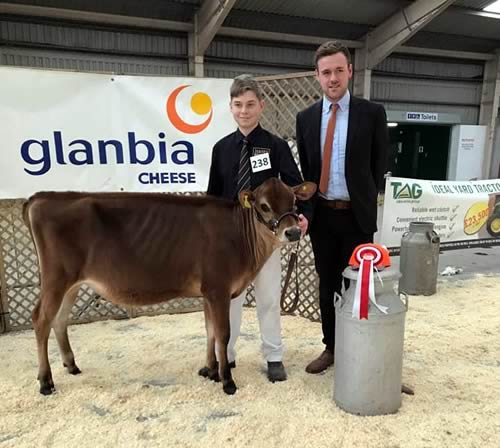 CAPTION: Champion - Salfach Viral Crunchie
2017 South Wales De Cymru Herd Competition 2017Judge: Mr Seimon ThomasAn entry of five herds was led once again by the Glanmor herd of Dafydd, Helen and Tanwen Cox. Their herd of 140 milkers based at Laugharne also took honours for best bull, cow, senior bull progeny, youngstock and production inspection.Other awards were shared equally with Elan Thomas’ Clarity herd at Meidrim the best new entrant and the senior maiden heifer trophy. Ioan Harries took honours for the best Dam and Daughter with Gwenlas GG Florence and her yearling daughter. His Felin herd stood second in several of the other sections.Winning heifer and awarded the Judges prize for the best and most promising animal viewed throughout the competition was Carwyn Valentino Ophelia from the Griffiths family at Maenclochog. It is unfortunate that due to TB restrictions this animal is unlikely to enter the show ring this season.Junior bull progeny winners were a group of Gatrog Scoobie Doo daughters, bred in the Chapel herd of the Batchelor family at Castlemartin, with the Carpenter family’s Carps Windigo Poppy the best junior yearling. 2016 SWJDC Club Herds Competition Glanmor Jerseys had almost a clean sweep at the 2016 Herds Competition, with Judge Colin Evans, Gwarwenallt (Hilcol Guernseys), placing them 1st in 9 out of the 14 classes.Results:Overall Herd: Glanmor
Large Herd:
1st - Glanmor, 2nd - Chapel
Small Herd:
1st - Carwyn, 2nd - Salfach, 3rd - Felin
Maiden Herd: FrostySenior Progeny:
1st - Glanmor - Griffens Governor, 2nd - Glanmor - Altamont Fantom.

Junior Progeny:
1st - Felin - Bridon Excitation, 2nd - Nicel - Whittenhill On The Money Windigo, 3rd - Carwyn - Tower Vue Primetime Tequila.

Progeny by a UK Bull:
1st - Glanmor - Glanmor Rocket Whiskeys Warrior, 2nd - Glanmor - Glanmor Julian Mr Frosty, 3rd - Nicel - Glanmor Belmont Welsh Wizard.Cow in 2nd - 4th Lactation:
1st - Gatrog - Nicel Dion Tare, 2nd - Glanmor - Glanmor Governor Purple Pie, 3rd - Felin - Gwenlas GG Florence.

Aged Cow 5th Lactation+:
1st - Glanmor - Glanmor Romeo Snowhite, 2nd - Chapel - Hillhoath Brass Bayleaf, 3rd - Salfach - Wellhead Duaiseor Marie.

Heifer In Milk:
1st - Glanmor - Glanmor Tequila Sweetie, 2nd - Glanmor - Glanmor Tequila Little Losin, 3rd - Frosty - Swangrove Stag Creamy.Home Bred Youngstock:
1st - Glanmor, 2nd - Nicel, 3rd - Carwyn.Dam & Daughter:
1st - Glanmor - Glanmor Guapo Fashion/Glanmor Wesley Flame, 2nd - Felin - Gwenlas GG Florence/Felin Excitation Florence, 3rd - Gatrog - Fourcrosses Resurrection Dream/Gatrog Tequila Dream.Heifer Born 2015:
1st - Gatrog - Gatrog Tequila Dream, 2nd - Clarity - Salfach LC Daiseybelle, 3rd - Carps - Carps Illusion Poppy.Bull, any age:
1st - Glanmor - Glanmor Gammon Showoff, 2nd - Chapel - Chapel Wizard Winston Churchill.Production Inspection:
1st - Glanmor - Glanmor Rolf Marmite, 2nd - Glanmor - Felbut Little Lottie, 3rd - Nicel - Gwenlas GG Brownys Louise.Judge's Prize: Nicel Jerseys.2016 Young Jersey Members at the Cothi Bridge Show, Carmarthenshire, Wales held on Saturday 21st May 20162016 Dragon Jerseyfest  - Monday 28th March 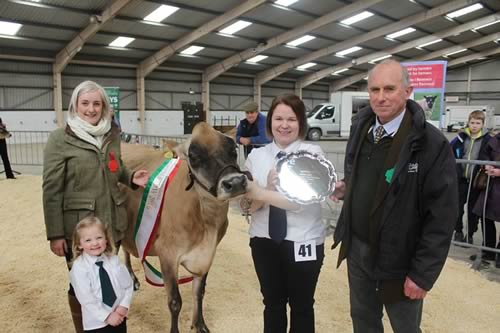 The Evans family of Nicel Jerseys win the Championship at Jersey Dragonfest 2016RESULTSShowmanshipClass 1. Handler 10 years old & under on the day of the show
1st - Enfys Wheeler
2nd - Charlie Jones
3rd - Rhydian Richards
4th - Sophie CarpenterClass 2. Handler 16 years and under
1st - Elan Thomas
2nd - Rhydian Phillips
3rd - Awen JonesClass 3. Handler 21 years old and under
1st - Ioan Harries
2nd - Iwan JonesChampion; Ioan Harries
Reserve; Elan Thomas
Hon. Mention; Iwan JonesCalvesClass 5. Heifer born on or after 1st October 2015
1st - Glanmor Verbatim Vixen - Glanmor Jerseys.
2nd - Nicel Champion Silver - Nicel Jerseys.Class 6a. Heifer born on or after 1st March and on or before 30th September 2015
1st - Frosty Excitation Beauty - Hollybush Farms
2nd - Salfach Joel Kara - Salfach Jerseys6b.
1st - Felin Excitation Florence - Ioan Harries
2nd - Starlet G Peakaboo - Hollybush Farms
3rd - Salfach Joel Poppet - Salfach JerseysClass 7. Heifer born on or after 1st September 2014 and on or before 28th February 2015
1st - Salfach LC Daisybelle - Elan Thomas
2nd - Daydream 312 - Ioan HarriesClass 8. Heifer born on or after 1st April and on or before 31st August 2014
1st - Salfach Koop ParadiseClass 9. Group of 3 calves owned and bred by exhibitor
1st - Salfach JerseysChampion Calf; Salfach LC Daisybelle - Elan Thomas
Reserve; Felin Excitation Florence - Ioan Harries
Hon. Mention; Starlet G Peakaboo - Hollybush FarmsOpenClass 10a Junior Heifer in Milk
1st - Glanmor Tequila Sweetie - Glanmor Jerseys
2nd - Starlet Mysterious Girl - Hollybush Farms
3rd - Colman Broiler Tivoli - Nicel JerseyClass 10b Senior Heifer in Milk
1st - Glanmor Tequila Little Losin - Glanmor Jerseys
2nd - Glanmor Tequila Fledgling - Glanmor Jerseys
3rd - Felin Eroica Socks - Ioan Harries
4th - Gwenlas GG Butter - Ioan HarriesChampion Heifer; Glanmor Tequila Sweetie - Glanmor Jerseys
Reserve; Starlet Mysterious Girl - Hollybush Farms
Hon. Mention; Glanmor Tequila Little LosinClass 11. Dry Cow
1st - Nicel Iatola Delight - Nicel JerseysClass 12. Junior Cow in Milk
1st - Gwenlas GG Brownys - Nicel Jerseys
2nd - Glanmor Fantom Vimto - Glanmor Jerseys (BU)Class 13. Intermediate Cow in Milk
1st - Nicel Dion Tare - Nicel Jerseys
2nd - Frosty Blackstone Owl - Hollybush Jerseys (BU)
3rd - Glanmor Frosty Pancake - Glanmor JerseysClass 14. Senior Cow in Milk
1st - Nicel Tonic Delight - Nicel JerseysClass 15. Group of 3 - owned by, but not necessarily bred by exhibitor
1st - Glanmor Jerseys
2nd - Nicel JerseysChampion Cow; Nicel Dion Tare, Nicel Jerseys
Reserve; Frosty Blackstone Owl, Hollybush Farms
Hon. Mention; Gwenlas GG Brownys Louise, Nicel Jerseys
Exhibitor Bred; Nicel Dion Tare, Nicel Jerseys
Best Udder; Frosty Blackstone Owl, Hollybush FarmsPremiere Exhibitor;
1st - Glanmor Jerseys 26pts
2nd - Nicel Jerseys 21pts
3rd - Hollybush Farms 17pts
4th - Ioan Harries 14pts
5th - Salfach Jerseys 12pts
6th - Elan Thomas 5 ptsPremier Breeder;
1st - Glanmor Jerseys 31pts
2nd - Salfach Jerseys 15pts
3rd - Nicel Jerseys 14pts
4th - Hollybush Farms 9pts
5th - Ioan Harries 8pts2015 South Wales Jersey Herds Competition 2015 ResultsThis year’s Herds Competition was ably judged during the last week of June/first week of July by Mr Elfyn Thomas of the Saintclear Holstein herd, Foxhole, St Clears. It was very heartening to see some new, young members competing for the first time.The presentation evening was held on Wednesday 15th July at The Forge, St Clears.Results1.  Whole Herd:Large Herd (over 50);
1st – Glanmor
2nd – Chapel
3rd – NicelSmall (under 50)
1st – Salfach
2nd – Carwyn2.  Maiden Herd
1st – Carwyn3.  Homebred Senior Progeny
1st – Glanmor – Family Hill Ringmaster
2nd – Nicel – Glanmor Julian Pilgrim4.  Junior Homebred Progeny
1st – Carwyn – SHF Centurion Sultan
2nd – Nicel – Glanmor Belmont Welsh Wizard
3rd – Glanmor – Glanmor Rocket Whisky Warrior5.  Progeny by a UK Bull
1st – Glanmor – Glanmor Julian Mr Frosty
2nd – Nicel – Erie Elite6.  Cow 2nd – 4th Lactation
1st – Glanmor – Glanmor Ring Trifle
2nd – Glanmor – Glanmor Saber Phlox
3rd – Nicel – Nicel Beclear Devotion7.  Cow 5th Lactation & over
1st – Salfach – Wellhead Duaiseoir Marie
2nd – Chapel – Nicel Tonic Yarrow
3rd – Chapel – Hillhoath Brass Bayleaf8.  Heifer in Milk
1st – Carps – Salfach Exploit Poppy
2nd – Salfach – Salfach BE Krisko
3rd – Carwyn Big Show Bethan9.  Homebred Youngstock
1st – Nicel
2nd – Glanmor
3rd – Felin10. Dam & Daughter
1st – Glanmor – Glanmor Romeo Snowhite & Glanmor Fantom Scary Scream
2nd – Nicel – Whitechestnut Danish Suprise & Nicel Leleand Suprise
3rd – Salfach – Salfach Karma Pennsylvania & Salfach Exploit Precious11. Heifer Born 2014
1st – Glanmor – Glanmor Wesley Asterix
2nd – Carwyn – Carwyn Juno Annabell
3rd – Salfach – Salfach Joel Polly12. Bull, any age
1st – Nicel – Whitenhill On Moneys Windingo
2nd – Glanmor – Glanmor Gamon Showoff
3rd – Chapel – Glanmor Mr Fandango13. Production Inspection
1st – Nicel – Nicel Ringer Silver
2nd – Glanmor – Glanmor Romeo Angelina
3rd – Nicel – Nicel Beclear Devotion14. Judge’s Prize
Enfys WheelerOverall Herd - Glanmor2015 South Wales Jersey Area Club - Dragon Jerseyfest - Monday 6th April Judged by Lindsay FlemingClass 1. Handler 10 years old and under on the day of the show1st Enfys Wheeler2nd Morgan Lewis3rd Sophie Carpenter4th Sara EvansClass 2. Handler 16 years old and under on the day of the show1st Awen Jones2nd Christie Baker3rd Ben Baker4th Tanwen Cox5th Elan Thomas6th Iwan Thomas7th Anwen Thomas8th Seren Northcroft9th Harri WardClass 3. Handler 26 years old on the day of the show1st Iwan Jones2nd Rhydian Jones3rd Rachel BatchelorChampion Handler Awen JonesReserve Champion Christie BakerHonourable Mention Iwan JonesClass 5. Heifer born on or after 1st October 20141st Carps Destiny Poppy Sophie Carpenter2nd Salfach LC Daisybelle Salfach JerseysClass 6a. Heifer born on or after 1st March 2014 and born on or before 30th September 20141st CB Exciting Elisa Kevin Rickard & Sian Webber2nd Mydrim Tequila Sandy James Evans3rd CB Ellie Golding Christie Baker4th Carwyn Sultan Fantasy 2 Rhys Griffiths5th Salfach Koop Paradise Salfach JerseysClass 6b. Heifer born on or after 1st March 2014 and born on or before 30th September 2014 (continued)1st Erie Great Louise Erie Holstein & Jerseys2nd Carwyn Valentinos Ophelia Rhys Griffiths3rd Glanmor Starbuck Alasha Tanwen Cox4th Salfach Koop Misty Salfach Jerseys5th Starlight Iatola Daffodil Sian CusackClass 7. Heifer born on or after 1st September 2013 and on before 28th February 20141st Futuredreams Tequila’s Veronica 2 Futuredreams Ptns2nd Erie Velocity Elegance Iwan Morgan3rd Colman Brolier Tivoli Nicel JerseysClass 8. Heifer born on or after 1st April 2013 and on or before 31st August 20131st Erie Great Polomint Rachel, Andrew & Kim Batchelor2nd Glanmor Tequila Little Losin Glanmor Jerseys3rd Salfach Arrow Jammy Salfach JerseysGroup of three Calves1st Salfach JerseysChampion Calf Futuredreams Tequilas Veronica 2 Barry & James EvansReserve CB Exciting Elisa Kevin & Sian WebberHonourable Mention Mydrim Tequila Sandy James EvansClass 10a. Junior Heifer In Milk1st Erie Greatness Blondette Erie Holstein, Starlet Jerseys & Ben Baker2nd Mydrim Trecanda Aimless Lady James Evans3rd Erie Tequila Elaine Erie Holstein & Luke HarrisClass 10b. Senior Heifer In Milk1st Erie Action Jonqul Erie Holsteins2nd Glanmor Rolf Marmite Glanmor Jerseys3rd Salfach Exactly PoppyChampion Heifer Erie Greatness Blondette Iwan MorganReserve Champion Heifer Erie Action Jonqul Iwan MorganHonourable Mention Mydrim Trecanda Aimless Lady James D EvansClass 11. Dry Cow1st Felbut Little Lottie Glanmor Jerseys2nd Mydrim Remakes Tara 2 James D Evans3rd Bluegrass R Royal Sahara Anwen ThomasClass 12. Junior Cow in milk 2nd Calver1st Erie Reagan Plait Erie Holsteins2nd Starlight Xenon Daphne Rachel, Andrew & Kim Batchelor3rd Glamor Ring Spring Wish Glanmor Jerseys4th Nicel Iatola Delight Nicel Jerseys5th Nicel Dion Tare Nicel JerseysClass 13. Intermediate Cow 3rd calver1st Stowbeck On Time Laura Nicel Jerseys2nd Nicel Pilgrim Seamaiden Nicel JerseysClass 14. Senior Cow1st Glanmor Sabor Phlox Glanmor Jerseys2nd Starlight Remakes Daffodil 2 Futuredreams Ptns3rd Nicel Tonic Delight Nicel JerseysClass 15. Group of three1st Erie Jerseys2nd Glanmor Jerseys3rd Nicel JerseysChampion Erie Reagan PlaitReserve Champion Glanmor Sabor PholxHonourable Mention Erie Greatness BlondettePremier Breeder & Premier Exhibitor Glanmor Jerseys2014 Jerseys De Cymru Dragon Jerseyfest - 21st April Livestock Centre, CarmarthenJudge - Mrs Anna StableRESULTSClass 1  Handler 10 yrs & Under1st  Carys Morse2nd   Rhydian Phillips3rd   Morgan LewisClass 2  Handler 16yrs & under1st   Tanwen Cox2nd   Iwan Jones3rd   Awen Jones4th   Anwen Thomas5th   Aled OwensClass 3 Handler 21yrs & under1st   Rhydian Jones2nd   Ffion Thomas3rd   Ioan Harris4th   Martha JonesClass 4 Handler 26yrs & under1st   Luke Harris2nd   Steven John3rd   Rachel Batchelor4th   Kat WatkinsChampion Handler Luke HarrisReserve Champion Tanwen CoxHonourable Mention  Iwan JonesClass 6 Heifer born between 1st September 2013 – 31st December 20131st  Erie Jerseys  Erie Velocity Elegance2nd   Glanmor Jerseys  Glanmor Tequila Sweetie3rd Glanmor Jerseys  Glanmor Beautiful Naughty4th Salfach Jerseys  Salfach On The Money Nessa JenkinsClass 7 Heifer born between 1st May 2013 – 31st August 20131st   Ioan Harries  Felin Eroica Socks2nd   Glanmor Jerseys  Glanmor Gemini Lorinda3rd   Miss Tanwen Cox Whitefire Legacy Fig4th   Salfach Jerseys  Salfach Arrow Jammy5th   R A & K Batchelor Nicel Riley Catmint6th   Salfach Jerseys  Salfach Trysor O’r Dwyrain7th   Salfach Jerseys  Salfach Chilli AppleClass 8 Heifer born between 1st January 2013- 30th April 20131st   Erie Jerseys  Erie Greatness Veronica2nd   R, A & K Batchelor  Chapel Lacation Winnie3rd   Ioan Harries  Elite Excitation Louise4th   R, A & K Batchelor  Erie Great E Polomint5th   Salfach Jerseys Salfach Habit Dallas6th  Glanmor Jerseys Glanmor Tequila Roxy7th  Glanmor Jerseys Glanmor Tequila AthenaChampion Calf   Erie Jerseys Erie Velocity EleganceReserve Champion Ioan Harries Felin Eroica SocksHonourable Mention  Glanmor Jerseys Glanmor Gemini LorindaClass 9 In Calf Heifer (to be calved before 2yrs 6 months)1st   Ioan Harries  Gwenlas Action Tosca2nd   Salfach Jerseys  Salfach On Time Sc Surprise3rd   R, A & K Batchelor Glanmor Governor Amazon4th   Glanmor Jerseys Glanmor Rolf MarmiteClass 10 Heifer in milk (Junior)1st   Nicel Jerseys Nicel Iatola Delight   Best Udder2nd   Glanmor Jerseys  Glanmor Fantom Scary Scream3rd   Salfach Jerseys Salfach Exploit Precious4th   R, A & K Batchelor  Starlight Iatola DaphneClass 10b Heifer in milk (Senior)1st   Erie Jerseys Erie Reagan Devona  Best Udder2nd   Glanmor Jerseys & Philip Morgan  Glanmor Xenin MaoamChampion Heifer  Erie Jerseys Erie Reagan DevonaReserve Champion Glanmor Jerseys & Philip Morgan Glanmor Xenon MaoamHonourable Mention  Ioan Harries   Gwenlas Action ToscaClass 11 Dry Cow1st   Erie Jerseys  Potterswalls Comericas Veronica2nd   Miss Anwen Thomas  Bluegrass Regans Royal Sahara3rd   Salfach Jerseys  Salfach Big Show Nevada4th  Nicel Jerseys  Nicel Ringer SilverClass 12 Junior Cow in Milk (2nd Calf)1st   Erie Jerseys  Erie Baywatch Grove Best Udder2nd   Nicel Jerseys Stowbeck On Time Mitt3rd Nicel Jerseys Nicel Pilgrim Moonray4th Glanmor Jerseys  Glanmor Frosty Pancake5th Glanmor Jerseys  Glanmor Action AstraClass 13 Intermediate Cow (3rd Calf)1st   Glanmor Jerseys  Glanmor Saber Phlox Best Udder2nd   R, A & K Batchelor  Glanmor Belmont Whistle3rd Salfach Jerseys  Salfach Senior Lara4th Nicel Jerseys Nicel Adventure IdrisClass 14 Senior Cow (4 or more calves)1st   Nicel Jerseys   Brackenhurst Big Time Seamaiden   Best Udder2nd   Nicel Jerseys Nicel Adventure DulcetteChampion     Erie Jerseys   Erie Baywatch Grove  Best Udder & Exhibitor BredReserve Champion Glanmor Jerseys Glanmor Saber PhloxHonourable Mention  Erie Jerseys   Erie Reagan DevonaSpecial Classes – Judged by Mr Jimmy WilsonClass 15 Group of three animals from classes 5,6,7,& 8 bred & owned by the exhibitor1st   Salfach Jerseys2nd   Glanmor JerseysClass 16 Breeders Herd- Senior group of thee animals from classes 9, 10, 11 & 12 bred & owned by the exhibitor1st   Nicel Jerseys2nd   Salfach JerseysClass 17 Dam & Daughter / 2 Maternal Sisters1st   Erie Jerseys  Potterswalls Comericas Veronica & Erie Greatness Veronica2nd   Nicel Jerseys Seamaidens3rd R, A & K Batchelor  Glanmor Belmont Whistle & Chapel Lacation WinnieClass 18 Progeny Class1st Glanmor Jerseys Tower Vue Prime Tequila2014 South Wales Jerseys De Cymru Herd CompetitionThe 2014 Herds Competition was held on Tuesday 24th & Wednesday 25th of June after some unforeseen circumstances forced us to hastily re-arrange the dates from the previous week.The Club would like to thank Mr Tony Hack of the Santamaria Herd for stepping into the breach at very short notice.The Presentation Evening was held on Wednesday 25th June at the Forge, St Clears.RESULTSJudge – Mr Tony Hack1. Whole Herd – Large (2)1st – Glanmor2nd – Nicel1a. Whole Herd – Small (3)1st – Salfach2nd – Chapel3rd – Whitefire2. Maiden Herd (1)1st – Whitefire3. Home-Bred Senior Progeny Group -min 4 animals (4)1st – Glanmor – Family Hill Avery Action2nd – Salfach – Pinehaven Senior3rd – Nicel – Smiddiehill Adventure4th – Glanmor – Family Hill Ringmaster4. Home-Bred Junior Progeny Group - min 3 animals (3)1st – Nicel – Erie Elite2nd – Glanmor – Tower Vue Tequila3rd – Glanmor – Glanmor Rocket Whiskeys Warrior5. Progeny by a UK Bull - min 3 animals (2)1st – Glanmor - Glanmor Julian Mr Frosty2nd – Nicel – Glanmor Julian Pilgrim6. Cow 2nd – 4th Lactation (8)1st – Glanmor – Glanmor Saber Phlox2nd – Nicel – Nicel Adventure Suprise3rd – Salfach – Salfach Karma Pennsylvania4th – Chapel – Nicel Tonic Yarrow7. Cow 5th Lactation & over (7)1st – Glanmor – Saxown Excalibers Delight 32nd – Salfach – Glanmor Romeo Teeny3rd – Nicel – Nicel Leland Bev4th – Chapel - Hillhoath Brass Bayleaf8. Heifer in Milk (8)1st – Glanmor – Glanmor Fantom Scary Scream2nd – Salfach – Salfach On Time SC Suprise3rd – Nicel – Nicel Iatola Delight9. Home Bred Young Stock (4)1st – Nicel2nd – Glanmor3rd – Chapel10.  Dam & Daughter (8)1st – Glanmor – Glanmor Romeo Snowhite & Glanmor Fantom Scary Scream2nd – Nicel - Whitechestnut Danish Suprise & Nicel Leland Suprise3rd – Salfach – Bluegrass Remakes Savannah Claire & Salfach On Time SC Suprise4th – Chapel – Hillhoath Sambo Shamrock & Chapel Restore ShamrockHeifer Born 2013 (7)1st – Salfach – Salfach Arrow Jammy2nd – Glanmor – Glanmor Beautiful Naughty3rd – Nicel – Nicel Nevada Jane11.  Bull (3)1st – Glanmor – Glanmor Tyler Mr Fisher2nd – Glanmor – Glanmor Rocket Whiskeys Warrior3rd – Chapel – Gatrog Scooby-du12.  Production Inspection (4)1st – Nicel – Nicel Beclear Devotion2nd – Glanmor – Glanmor Biscuit3rd – Nicel – Brackenhurst Big Time Seamaiden4th – Glanmor – Glanmor Ring FlorrieJudge’s Prize: Rachel Batchelor, Chapel.Overall Herd – Glanmor2013 South Wales Jerseys De Cymru News

Meeting - Welsh & Shropshire Jersey Breeders Association/ South Wales Jerseys De CymruFollowing a ballot of the membership and after discussion at the Executive Committee meeting, it was decided to amend the club area and name.The geographical area covered by the club will include the counties of Ceredigion, Pembrokeshire, Carmarthenshire, Brecknock, Glamorgan and Gwent.The club has been renamed as ‘South Wales Jerseys De Cymru’, with the original constitution being retained. Current elected club officials will remain in office.Club cups will carry on to be utilized along with a range of herd competitions.Shortly, there will be a launch of the club in the new area, along with communication of a diary of events.Thank you for your support of the Welsh & Shropshire Jersey Breeders Association and we hope you will support the South Wales Jerseys De Cymru.2013 South Wales Calf Show 
Held at Carmarthen Livestock Centre on Saturday 21st September 2013.RESULTSJudge: Mr Mark Davis, Exeter. ShowmanshipChampion & Interbreed Champion - Elan ThomasReserve - Iwan JonesNovice - Joint 1st - Sara Evans & Arthur FenmoreJunior1st - Elan Thomas2nd - Gwenlais Cavenagh3rd - Awen Jones4th - Harri Ward5th - Aled Owens6th - Rhydian PhillipsIntermediate1st - Iwan Jones2nd - Rhydian JonesSenior1st - Ioan HarriesMature1st - Rachel BatchelorCalf ClassesChampion Calf & Res. Interbreed Champion - Mydrim Tequila TaraReserve - Erie Greatness BlondetteCalves born after 1st March ‘131st – Late Entry – Davies Family, Hafod, Ferwig, Cardigan2nd – Erie Greatness Patience – Morgan, Rickard & Webber.3rd – Mydrim Actions Tara – James D Evans.4th – Salfach Calcium Kiki – Salfach Jerseys.5th – Nicel Riley Bella – Nicel Jerseys6th – Nicel Riley Catmint – Nicel Jerseys.Calves born between 1st Dec ’12 & 28th Feb ‘131st – Mydrim Trecanda Aimless Lady – James D Evans2nd – Erie Tequila Elaine – Iwan Morgan & Luke Harries3rd – Salfach On The Money SC Caramel – Salfach Jerseys4th – Salfach Exploit Lola – Salfach Jerseys5th – Nicel Signature Madam – Nicel Jerseys6th – Chapel Lactation Winnie – R, A & K Batchelor7th – Salfach Habit Dallas – Salfach Jerseys8th – Glanmor Julian Puzzle – Glanmor Jerseys9th – Glanmor Fantom M&M – Glanmor JerseysCalves born between 1st Sept & 30th Nov ‘121st - Erie Greatness Blondette – Morgan, Rickard & Webber2nd – Mydrim Acting Louise – James D Evans3rd – Mydrim Actions Louise – James D Evans4th – Salfach IPod Yarrow – Salfach Jerseys5th – Chapel Tornado Lulu – R, A & K Batchelor6th – Glanmor Fantom Vimto – Glanmor Jerseys7th – Salfach Exactly Poppy – G, H & S CarpenterCalves born between 1st May & 31st August ‘121st - Mydrim Tequila Tara – James D Evans2nd – Salfach Suspect Nutmeg – Salfach Jerseys3rd – Elite Aimless Lady 225 – R, A & K Batchelor4th – Glanmor Wesley Paradise – Glanmor Jerseys5th – Nicel Governor Catmint – G, H & S CarpenterCalves born between 1st Jan & 30th April ‘121st – CB Reagan Serenade – Christie Baker2nd – Salfach Exploit Precious – Salfach Jerseys3rd – Starlight Iatola Daphne – R, A & K Batchelor4th – Salfach On Time Lwcus – Salfach Jerseys5th – Gwenlas Action Tosca – Ioan HarriesSpecial ClassesBull Progeny1st - Forest Glen Avery Action – James D Evans2nd – Bridon Jade’s Exploit – Salfach Jerseys3rd – Chasin Rainow Riley – Nicel Jerseys4th – Morgan, Rickard & Webber – Erie GreatnessBest Calf Sired By a Semex Bull1st – Salfach Exploit Precious – Salfach Jerseys2nd – Salfach Exploit Lola – Salfach Jerseys3rd – Salfach On The Money SC Caramel – Salfach Jerseys4th – Salfach Exploit Poppy – G, H & S Carpenter
2013 2nd Annual Dragon Jerseyfest ShowMembers of the Welsh & Shropshire Young Jersey Breeders held their 2nd annual ‘Dragon Jerseyfest’ Show at the Carmarthen Livestock Centre on Easter Monday, 1st of April 2013. [report]Members of the Welsh & Shropshire Young Jersey Breeders held their 2nd annual ‘Dragon Jerseyfest’ Show at the Carmarthen Livestock Centre on Easter Monday, 1st of April 2013.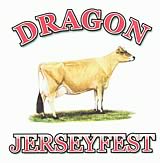 The weather in South West Wales has been bitterly cold over the past few weeks with no sign of spring, which affected the number of cattle forwarded for judging. However Mr Matt Pye of Bay View Jerseys, Lancashire still had his work cut out to judge the high quality of handlers and stock in the ring.A good crowd of spectators, all wrapped up against the cold, gathered to watch the excellent handling skills of the members in the showmanship classes followed by the calf and cow classes.Champion Handler was Fflur Davies, with her sister, Awen in Reserve and Anwen Thomas Hon. Mention. Champion Calf was Salfach Jersey’s Salfach Exploit Precious, with James Evans’ Mydrim Actions Louise in Reserve and Hon. Mention to Miss Tanwen Cox’ Glanmor Wesley Acorn.
Glanmor Jerseys took a clean sweep in the Heifer and Cow Championship with Glanmor Ring Trifle taking the top honours in the Heifer Championship and Glanmor Action Astra in Reserve. 2nd calver, Glanmor Saber Phlox was Champion Cow and also took the Best Udder and Best Exhibitor Bred awards.Mr Huw ‘Bach’ Evans, BJP Marts judged the Junior and Senior Breeders Herd and the Female Progeny classes. Many thanks to him also for allowing the Young Breeders to use the mart site and its facilities to hold the show and to Iona and her team at Gegin Fach Y Wlad for keeping us all fed and watered all day! Thanks also to the senior club members who ‘volunteered’ to steward the show, raised funds and collected sponsorship for the show. We would also like to thank all the sponsors for their generosity and a special thanks to Helen Cox, Helen Carpenter and Ffiona Jones, without their organisational work, the show would not have been able to be held.Results:Class 1 - Handler 10 Years and under on day of show1st Anwen Thomas2nd Tanwen Cox3rd Elan Thomas4th Sara Evans, Arthur Fenmore, Rhydian Philips & Aled OwensClass 2- Handler 16 years old and under on day of show1st Awen Davies2nd Rhydian Jones3rd Awen Jones4th Iwan Jones5th Seren NorthcroftClass 3- Handler 21 years old and under on day of show1st Fflur Davies2nd Rachel BatchelorClass 4- Handler 26 years old and under on day of show1st- Steven JohnClass 5- Champion handlerChampion- Fflur DaviesReserve- Awen DaviesHonourable Mention- Anwen ThomasClass 6- Heifer born on or after 1st September 20121st James Evans- Mydrim Actions Louise2nd Salfach Jerseys & Miss Sophie Carpenter- Salfach Exactly Polly3rd James Evans- Mydrim Acting Louise4th Glanmor Jerseys- Glanmor Rolf Marmite5th Nicel Jerseys- Nicel Signature MadamClass 7- Heifer born on or after 1st May 2012 and born on or before 31st August 20121st Miss Tanwen Cox- Glanmor Wesley Acorn2nd Glanmor Jerseys- Glanmor Riley Jubilee3rd James Evans- Mydrim Tequilas Tara4th Glanmor Jerseys- Glanmor Wesley Paradise5th R, A & K Batchelor- Elite Aimless Lady 225Class 8- Heifer born on or after 1st January 2012 and born on or before 30th April 20121st Salfach Jerseys- Salfach Exploit Precious2nd Salfach Jerseys- Salfach On Time Lwcus3rd R A & K Batchelor- Starlight Iatola DaphneClass 9- Champion CalfChampion- Salfach Jerseys- Salfach Exploit PreciousReserve- James Evans- Mydrim Actions LouiseHonourable Mention- Miss Tanwen Cox- Glanmor Wesley AcornClass 10- Junior HerdGroup of three females from classes 5,6,7 & 8 bred & owned by exhibitor1st Salfach Jerseys2nd Glanmor Jerseys3rd James EvansClass 11- Breeders Group - Senior group of three animals from classes 9, 10,11 & 12 bred & owned by the exhibitor1st Glanmor Jerseys2nd Nicel JerseysClass 12- Dam & Daughter/Maternal Sisters (animals do not have to be owned by the same exhibitor)1st Nicel Jerseys2nd James Evans3rd Salfach JerseysClass 13- In Calf Heifer (to be calved before 2 years 6 months)1st Glanmor Jerseys- Glanmor Guapo Siswrn2nd Miss Anwen Thomas- Bluegrass Regans Royal Sahara3rd Glanmor Jerseys- Potterswalls Eclipse Dawn 24th Salfach Jerseys- Salfach Suspicious Miley5th Nicel Jerseys- Salfach Jamaican AleshaClass 14- Heifer in Milk1st Glanmor Jerseys- Glanmor Ring Trifle Best Udder2nd Glanmor Jerseys- Glanmor Action Astra3rd Nicel Jerseys- Stowbeck On Time Mitt4th Nicel Jerseys- Philmor Grand Prix BlossomClass 14b Senior Heifer In Milk1st Glanmor Jerseys- Glanmor Ring Icicle2nd Nicel Jerseys- Nicel Pilgrim Moonray Best Udder3rd Future Dreams Partnership- Future Dreams Seniors VeronicaClass 15- Champion HeiferChampion- Glanmor Jerseys- Glanmor Ring TrifleReserve- Glanmor Jerseys- Glanmor Action AstraClass 16- Dry Cow1st James Evans- Mydrim Remake’s Tara2nd Nicel Jerseys- Freeland Julian Delight3rd Nicel Jerseys- Nicel Sargent Alexandra4th Salfach Jerseys- Salfach Senior MaineClass 17 Junior Cow In Milk (2nd or 3rd Calver)17a Cow in Milk 2nd Calf1st Glanmor Jerseys- Glanmor Saber Phlox Best Udder2nd Nicel Jerseys- Nicel Ringer Silver3rd James Evans- Mydrim Ringmaster Sandy4th Glanmor Jerseys- Glanmor Guapo Fashion5th Nicel Jerseys- Nicel Adventure Light6th Glanmor Jerseys- Glanmor Action Piglet7th Nicel Jerseys- Nicel Tonic CandyClass 17b- Cow In Milk – 3rd Calf1st Nicel Jerseys- Nicel Adventure Dulcette Best Udder2nd Glanmor Jerseys- Glanmor Little Lottie3rd Nicel Jerseys- Nicel Tonic DelightClass 18- Senior Cow In Milk (4th calver or over)1st Future Dreams Partnership- Starlight Remake’s Daffodil Best Udder2nd Nicel Jerseys- Nicel Lieutenant Dulcette3rd Nicel Jerseys- Nicel Spick4th Glanmor Jerseys- Tregenna Zik SaunaClass 19 – ChampionshipChampion- Glanmor Jerseys- Glanmor Saber PhloxReserve- Future Dreams Partnership- Starlight Remake’s DaffodilHonourable Mention- Nicel Jerseys- Nicel Adventure DulcetteBest Udder Champion- Glanmor Jerseys- Glanmor Saber PhloxExhibitor Bred Champion- Glanmor Jerseys- Glanmor Saber Phlox2012 Welsh & Shropshire Jersey Breeders Association News2012 SOUTH WALES All DAIRY BREEDS CALF SHOW - Saturday 15th SeptemberJERSEYS – Judge; Mrs Jane Arrell26 Jersey Calves Born after 1st March 2012 (1)Salfach Jerseys1st - SALFACH LT ANGEL  05.05.12 Sire: Lencrest Tyler Dam: Salfach Golden C Alabama27 Jersey Calves born between 1st Dec 2011 & 28th Feb 2012 (6)James D. Evans1st - MYDRIM GRAND PRIX FESTIVE SANDY 03.12.11 Sire: Rapid Bay Grand Prix Dam: Mydrim Ringmaster SandyNicel Jerseys2nd - GLANMOR GRANDPRIX YELLOW 12.12.11 Sire: Rapid Bay Grand Prix   Dam: Freeland Lieutenant YarrowSalfach Jerseys3rd - SALFACH ON TIME SC SURPRISE 25.12.11  Sire: Lencrest On Time   Dam: Bluegrass Remakes S ClaireSalfach Jerseys4th - GLANMOR XAVIER SNEAKY SAUSAGE 03.12.11  Sire: Glanmor Belmont Xavier Dam: Glanmor Frosty SambuccaRachel Batchelor5th - CHAPEL BLOSSMAN WINC 27.01.12 Sire: Philmor Blossman Dam: Philmor Coalition WincNicel Jerseys6th - NICEL SABER DIBBLE  24.02.2012   Sire: OF Montana Saber   Dam: Longhills Crecent Dibble28 Jersey Calves born between 1st Sept & 30th Nov 2011 (5)EM, E & I Morgan1st - ERIE GOVERNOR GORGEOUS 02.09.11 Sire Griffins Governor   Dam: Rapid Bay Jade GlitterGlanmor Jerseys2nd - GLANMOR SCARY SCREAM   31.10.11 Sire: Altamot Fantom Dam: Glanmor Romeo SnowdropFuture Dreams Partnership3rd - FUTURE DREAMS EXCITATION’S BLOSSOM 02.09.11 Sire: Bridon Excitation  Dam: Smiddiehill C BlossomNicel Jerseys4th - NICEL DION TARE 26.11.11 Sire: Nicel Dion Dam: Nicel Adventure TareSalfach Jerseys5th - SALFACH SENIOR TULISA 01.09.11 Sire: Pinehaven Senior Dam: Salfach Minister Utah29 Jersey Calves born between 1st May & 31st August 2011 (5)Webber & Rickard1st - ERIE REGAN PRANCE  18.08.11 Sire: Rapid Bay Regan Dam: Shellen Governor PranceJames D. Evans2nd - MYDRIM GRAND PRIX LOUISE 20.05.11   Sire: Rapid bay Grand Prix   Dam: Mydrim Vindication’s LouiseFuture Dreams Partnership3rd - FUTURE DREAMS EXCITATION VERONICA 03.08.11 Sire: Bridon Excitation   Dam: Future Dreams S VeronicaGlanmor Jerseys4th - GLANMOR GUAPO SISWRN   15.07.11 Sire: Yellow Briar Heaths Guapo Dam: Glanmor Ring SmotSalfach Jerseys5th - SALFACH JAMAICAN ALESHA   29.05.11 Sire: Bridon Jamaica Dam: Salfach Golden C Alabama30 Jersey Calves born between 1st Jan & 30th April 2011 (2)Rachel Batchelor1st - GLANMOR XAVIER RIOT 18.02.11 Sire: Glanmor Bigshow Xavier Dam: Glanmor Julian RelishJames D. Evans2nd - MYDRIM EXCITATIONS TARA   28.03.11  Sire: Bridon Excitation   Dam: Gaddesden Tara 2Jerseys - Best Progeny (2 or more animals from the same sire)1st - James D. Evans  Rapid Bay Grand Prix2nd - Rachel Batchelor & Salfach Jerseys Glanmor Big Show Xavier3rd - Future Dreams Partnership & James D. Evans  Bridon ExcitationJerseys - Best Calf (any age) sired by a Semex Bull (7)1st - Future Dreams PartnershipFUTURE DREAMS EXCITATION’S BLOSSOM 02.09.11 Sire: Bridon Excitation   Dam: Smiddiehill C Blossom2nd – Salfach JerseysSALFACH ON TIME SC SUPRISE  25.12.11  Sire: Lencrest On Time  Dam: Bluegrass Remakes S Claire3rd - Future Dreams PartnershipFUTURE DREAMS EXCITATION VERONICA 03.08.11 Sire: Bridon Excitation Dam: Future Dreams S VeronicaChampion Jersey Calf John Kendal Rose BowlChampion: Erie Governor Gorgeous – EM, E & I MorganReserve: Erie Regan Prance – Webber & RickardHon. Mention: Mydrim Grand Prix Louise – JD Evans.Cribyn Trophy kindly donated by Chris Rankin for the Best Homebred Calf in the Jersey SectionErie Governor Gorgeous – EM, E & I MorganINTERBREED CHAMPION – Judge; Mr Colin EvansErie Governor Gorgeous – EM, E & I MorganHANDLERS – Judge Mrs Jane Arrell6  Jersey Novice (8 years & under on 1st Jan. 2012)1st - Elan Thomas7  Jersey Junior (aged between 9 & 12 years & under on 1st Jan. 2012)1st - Tanwen Cox2nd - Awen Jones8  Jersey Intermediate (aged between 13 & 16 years on 1st Jan. 2012)1st - Iwan Jones2nd - Rhydian JonesJersey Section Best Turned Out Boy & Girl Society Tie for best dressed / turned out boy & girlIwan Jones & Awen JonesChampion Jersey - Nicel Jerseys trophy for Champion HandlerChampion: Tanwen CoxReserve: Elan ThomasHon. Mention: Awen JonesW&SJBA Plate for highest placed boy – Iwan JonesW&SJBA Plate for highest placed girl – Tanwen CoxInterbreed Handlers – Judge; Mrs Helen CarpenterHandler attending Primary School on 1st Sept. ’12 (9)1st – Elan Thomas3rd – Tanwen CoxInterbreed Champion HandlerHon. Mention: Tanwen Cox
2012 Royal Welsh Show 23rd - 26th July 2012JUDGE - Mr MARK LOGAN, Co Down.CLASS 666 – MAIDEN HEIFER
1st – EM, E & I Morgan – Erie Grand Prix Radiance
2nd – EM, E & I Morgan – Erie Governor Gorgeous
3rd – Salfach Jerseys – Salfach Supicious Miley
4th – Glanmor Jerseys – Glanmor Guapo Siswrn
5th – S & S Murray Farms Ltd. – Windyridge Ministers Lilith
6th – Miss Rachel Batchelor – Glanmor Xavier RiotClass 668 – HEIFER IN CALF
1st – Glanmor Jerseys – Glanmor Ring Icicle
2nd – Miss Rachel Batchelor – Mydrim Volcanos Lady
3rd – Salfach Jerseys – Salfach Grove Nutella
4th – S & S Murray Farms Ltd. – Windyridge Guapo Twiglett
5th – S & K Webber & Rickard – ITB Regans MysteryClass 669 – HEIFER IN MILK
1st – Glanmor Jerseys – Glanmor Ring Money
2nd – Glanmor Jerseys – Glanmor Julian Jean
3rd – JH & JA Evans – Nicel Pilgrim Bella
4th – Glanmor Jerseys – Glanmor Action Piglet
5th – S & K Webber & Rickard – Harding Iatolas Ladybird
6th – Miss Rachel Batchelor – Glanmor Belmont Whistle
7th – Salfach Jerseys – Salfach Laser Dee DeeCLASS 670 – HEIFER CHAMPIONSHIP
Champion: Glanmor Jerseys – Glanmor Ring Money
Reserve: Glanmor Jerseys – Glanmor Julian JeanCLASS 671 – DRY COW
1st – Mr WJP Wilson – Tregibby Comerica Panama
2nd – Miss Emma Williams – Saxown Dukes SweetdreamingCLASS 672 – COW IN MILK WITH 2nd CALF
1st – EM, E & I Morgan – Erie Comerica Candy
2nd – S & S Murray Farms Ltd. – Windyridge Whispering Silva
3rd – JH & JA Evans – Nicel Adventure Dulcette
4th – Salfach Jerseys – Salfach Golden C AlabamaCLASS 673 – COW IN MILK WITH 3rd CALF
1st – Mr WJP Wilson – Bluegrass Charlies Happiest
2nd – Glanmor Jerseys – Tregenna Zik SaunaCLASS 674 – COW IN MILK WITH 4th OR SUBSEQUENT CALF
1st – Mr WJP Wilson – Bluegrass Heritages Lovely Lady
2nd – S & S Murray Farms Ltd. – Abbotsley Sambos Opal
3rd – JH & JA Evans – Brackenhurst Bigtime Seamaiden 2
4th – S & S Murray Farms Ltd. – Shellen Connection DiamondCLASS 676 – COW WITH BEST UDDER
1st – Mr WJP Wilson – Bluegrass Charlies Happiest
2nd – EM, E & I Morgan – Erie Comerica CandyCLASS 680 – CHAMPION COW
CHAMPION: Mr WJP Wilson – Bluegrass Charlies Happiest
RESERVE: EM, E & I Morgan – Erie Comerica Candy INTERBREED CHAMPIONSHIPSCLASS 630 – FITZHUGH CHAMPIONSHIP PAIRS
RESERVE:
EM, E & I Morgan – Erie Comerica Candy
Mr WJP Wilson – Bluegrass Charlies HappiestCLASS 631 – SUPREME CHAMPION HEIFER
RESERVE: Glanmor Jerseys – Glanmor Ring MoneyCLASS 633 – THE NATWEST TEAM OF FIVE
RESERVE:
Glanmor Jerseys – Glanmor Ring Money
Glanmor Jerseys – Glanmor Julian Jean
E, EM & I Morgan – Erie Comerica Candy
Mr WJP Wilson – Bluegrass Charlies Happiest
Mr WJP Wilson – Bluegrass Heritages Lovely LadyCLASS 634 – RWAS FEMALES OF THE FUTURE PAIRS
CHAMPION: E, EM & I MORGAN – Erie Grand Prix Radiance & Erie Governor GorgeousDAIRY YOUNG HANDLERS
CHAMPION: Jessica Hall
RESERVE: Rhydian Jones
3rd – Iwan Jones
5th – Phil Morgan
2012 July NewsletterThe Club has had a busy couple of weeks with both the South Wales Cluster Club/W&SYJB Stock
Judging Competition and the Annual Herds Competition being held.Stock Judging Competition
The Stock Judging Competition was kindly hosted by the Evans’ family, Nicel Jerseys at Nantyci Farm,
Carmarthen. Master Judges for the day were Mr Russell Law, Fryn Jerseys and Mr Mark Williams,
Elite.A good crowd of various ages competed and this year’s results are:
Juniors: Tanwen Cox, Glanmor Jerseys.
Intermediate: Awen Jones, Salfach Jerseys.
Seniors: Katherine Watkins, Pure Gold.
Mature: Geraint Evans, Rhiger.Herds Competition 2012
We had an excellent response to this year’s Herds Competition, with 10 herds competing. Mr & Mrs
John & Jane Chester, Kerbanks, spent the first two days in Shropshire visiting the herds there, before
moving down to Carmarthen as their base for the remaining three days. The results & presentations
were held over lunch on the Saturday after judging at the New Inn, Newbridge on Wye.Our thanks go to John for agreeing to judge this year’s competition and for the excellent work he did
in judging. Also for his kind words & praise of the herds. Many thanks also to Jane for her secretarial
work! Thanks also to all the members who were more than willing to host during the week.
Congratulations to all who participated.Results 2012
Judge: Mr John ChesterThe Longmynd Cup – Large Herds
1st – Plowden Farms
2nd – R&E Taylor, Blodwell
3rd – C. Rogers-Coltman, Myndtow
4th – AJ FarmingThe Pauls & White Cup – Medium Herds
1st – Glanmor Jerseys
2nd – Nicel Jerseys
3rd – Pantal JerseysThe Spoonhill Cup – Small Herds
1st – J & C Hart, Hillhoath.
2nd – Salfach Jerseys.The Gaylow Cup – Maiden Herd
Pantal Jerseys.The Grayswood Cup – Senior Progeny
1st – R&E Taylor, Blodwell – Sunset Canyon Futurity
2nd – Glanmor Jerseys – Valleystream Julian
3rd – Pantal Jerseys – Pinehaven SeniorThe BOCM Cup – Junior Progeny
1st – Glanmor Jerseys – Family Hill Ringmaster
2nd – Pantal Jerseys – Forset Glen Avery Action
3rd – AJ Farming – SC Gold Dust Paramount IatolaThe Daimar Cup – Progeny by a UK Bull
1st – Glanmor Jerseys – Glanmor Julian Mr Frosty
2nd – Nicel Jerseys – Glanmor Julian Pilgrim
3rd – R&E Taylor – Blodwell ZollyThe Berwick Cup – Home Bred Cow
1st – Glanmor Jerseys – Glanmor Julian Relish
2nd – R&E Taylor – Blodwell Excitation Zeta
3rd – Plowden Farms – Plowden Excitation’s ZaraThe Ellerdine Trophy – Home Bred Heifer in Milk
1st – R&E Taylor – Blodwell Dale Mary
2nd- Glanmor Jerseys – Glanmor Ring Money
3rd – J&C Hart – Hillhoath Ringmaster Jingle 2The Lowther Cup – Home Bred Youngstock
1st – Plowden Farms
2nd – Glanmor Jerseys
3rd – Salfach JerseysThe Distingue Cup – Dam & Daughter
1st – Glanmor Jerseys – Glanmor Julian Whiskey & Glanmor Rocket Wennol
2nd – Nicel Jerseys – Longhills Crecent Zulu & Nicel Belmont Zulu
3rd – Glanmor Jerseys – Glanmor Jet Slipstream & Glanmor Saber SerengettiThe Pennyworld & Surelike Cup – Home Bred Heifer born 2011
1st – Salfach Jerseys – Salfach Suspicious Miley
2nd – J&C Hart – Hillhoath Belmont Jingle
3rd – Glanmor Jerseys – Glanmor Guapo SiswrnThe Llanllyr Cup – Bull
1st – Glanmor Jerseys – Glanmor Blade Wesley Snipes
2nd – R&E Taylor – Blodwell Janes JacobThe Gorwyn Trophy – Production & Inspection
1st – C Rogers-Coltman – Myndtown Glow
2nd – Nicel Jerseys – Nicel Starlight Trac Delight
3rd – C Rogers-Coltman – Myndtown BuskerThe Moorish Cup – Judge’s Prize
J&C Hart – HillhoathOverall Herd
Champion – Plowden
Reserve – Glanmor
Hon. Mention – Nicel
2012 Welsh & Shropshire Young Jersey Breeders - Dragon JerseyfestThe inaugural 'Dragon Jerseyfest' held on Monday 9th April 2012 was a resounding success, with over 50 animals forward for judging.Miss Izzy Whittaker did an excellent job in judging some difficult & close classes.Welsh & Shropshire Young Jersey Breeders Dragon Jerseyfest
Held at Carmarthen Livestock Centre
(by kind permission of BJP Auctioneers)The inaugural 'Dragon Jerseyfest' held on Monday 9th April 2012 was a resounding success, with over 50 animals forward for judging.Miss Izzy Whittaker did an excellent job in judging some difficult & close classes. A large crowd attended to watch the judging & they were rewarded with strong classes of quality cattle.Many thanks to the main organisers, Helen Carpenter, Helen Cox, Ffiona Jones & Sian Williams for all their hard work and to all the members for doing their bit to get the 'show on the road'. Also to Elwyn Thomas, Rhian Roberts, Sophie Richards, Barry Evans, Huw Evans & Carolyn Davies for keeping everything running smoothly in the ring. Many thanks also to all the sponsors, BJP Marts for allowing us to use the mart site & facilities and everybody who came to support on the evening. Lastly, but certainly not least, to the exhibitors who made the show such a success.ResultsClass 1: Showmanship 10 yrs & under (5)
1st — Tanwen Cox
2nd — Elan Thomas
3rd — Dafydd Davies
4th — Dyfrig Thomas
5th — Aled ThomasClass 2: Showmanship 11 — 16 yrs (6)
1st — Christie Baker
2nd — Ben Baker
3rd — Awen Davies
4th — Rhydian Jones
5th — Iwan Jones
6th — Awen JonesClass 3: Showmanship 17 –21 yrs (3)
1st — Fflur Davies
2nd — Jessica Hall
3rd — Meinir MorganClass 4: Showmanship 22 –26 yrs (3)
1st — Kevin Rickard
2nd — Aled Morgan
3rd — Rhian RobertsChampion: Fflur DaviesReserve: Jessica HallHon. Mention: Kevin RickardClass 5: Calf born after 1st Sept. ‘11 (5)
1st — Future Dreams Excitation’s Blossom — Future Dreams Partnership
2nd — Salfach On Time Yahoo — Salfach Jerseys
3rd — Salfach Senior Tulisa — Salfach Jerseys
4th — Glanmor Grand Prix Yellow — Glanmor Jerseys
5th — Morita Rolex Anon — M&N DaviesClass 6: Calf born 1st May — 31st Aug. ‘11 (5)
1st — Mydrim Grand Prix Louise — JD Evans
2nd — Future Dreams Excitation Veronica — Future Dreams Partnership
3rd — Glanmor Guapo Siswrn — Glanmor Jerseys
4th — Erie Regan Prance — K. Rickard & S Webber
5th — Morita Volcano Anon — M & N DaviesClass 7: Calf born 1st Jan — 30th April ‘11 (5)
1st — Salfach Suspicious Miley — Salfach Jerseys
2nd — Hillhoath Belmont Jingle — Claire Hart
3rd — Glanmor Xavier Ladybird — S. Williams
4th — Glanmor Xavier Riot — R. Batchelor
5th — Mydrim Excitations Tara — JD EvansChampion Calf: Mydrim Grand Prix LouiseReserve: Salfach Suspicious MileyHon. Mention: Future Dreams Excitation BlossomClass 8: Heifer in Calf (to have calved by 2 1/2yrs) (7)
1st — Glanmor Julian Star — Glanmor Jerseys
2nd — Future Dreams Volcano’s Daffodil — Future Dreams Partnership
3rd — Glanmor Julian Catmint — Nicel Jerseys
4th — Mydrim Volcanos Lady — JD Evans
5th — Starlight Volcanid Daphne — S. Cussack
6th — Salfach Guapo Pepper — Salfach Jerseys
7th — Philmor Compos Cash — AJ MorganClass 9a: Junior Heifer in Milk (under 36 months) (6)
1st — Nicel Pilgrim Bella* - Nicel Jerseys
2nd — Glanmor Julian Jean — S. Williams
3rd — Nicel Adventure Liight — Nicel Jerseys
4th — Jubilee Excitation Ceres — JD Evans & Alex Hurd
5th — Nicel Belmont Zulu — Nicel Jerseys
6th — Glanmor Action Delight — Glanmor JerseysClass 9b: Seinior Heifer in Milk (over 36 months) (5)
1st — Glanmor Julian Igloo* — Glanmor Jerseys
2nd — Hardinge Iatolas Ladybird — K. Rickard & S. Webber
3rd — Glanmor Frosty Sambucca — Glanmor Jerseys
4th — Salfach Senior Lara — Salfach Connection Anon — M & N DaviesChampion Heifer: Glanmor Julian IglooReserve: Nicel Pilgrim Bella* - Best UdderClass 10: Dry Cow (7)
1st — Mydrim Remake’s Tara 2 — JD Evans
2nd — Nicel Tonic Candy — Nicel Jerseys
3rd — Salfach Senior Maine — Salfach Jerseys
4th — Pukeko Sooty — Glanmor Jerseys
5th — Rise Totem 62 — AJ Morgan
6th — Hillhoath Brass Bayleaf — R. Batchelor
7th — Danish DH Lick Jane — AJ MorganClass 11: Junior Cow in Milk (having calved 2 or 3 times) (7)
1st — Nicel Minister Clemency* — Nicel Jerseys
2nd — Tregenna Zik Sauna — Glanmor Jerseys
3rd — Glanmor Saber Miami — Glanmor Jerseys
4th — Montgomery Manhattan Twilight — Nicel Jerseys
5th — Nicel Adventure Dulcette — Nicel Jerseys
6th — Starlight Remake Daphne — S. Cussack
7th — Salfach Karma Pennsylvania — Salfach JerseysClass 12: Senior Cow in Milk (having calved 4 times or over) (3)
1st — Longhills Crecent Zulu* - Nicel Jerseys
2nd — Glanmor Romeo Snowhite — Glanmor Jerseys
3rd — Nicel Leland Bev — Nicel JerseysCow Progeny Class
1st — Longhills Crecent Zulu/Nicel Belmont Zulu (Dam & Daughter) — Nicel Jerseys
2nd — Salfach Senior Maine/Salfach Suspicious Miley (Maternal Sisters) — Salfach Jerseys
3rd — Pukeko Sooty/Glanmor Julian Star (Dam& Daughter — Glanmor JerseysChampion Cow: Longhills Crecent ZuluReserve: Nicel Minister ClemencyBest Udder: Longhills Crecent ZuluExhibitor Bred: Glanmor Julian Igloo2011 Welsh & Shropshire Jersey Breeders Association NewsSouth Wales All Breeds Calf ShowThere was a good turnout of calves & handlers at the South Wales All Breeds Calf Show, held at the United Counties Showground, Carmarthen on Saturday 3rd of September 2011, despite the poor weather conditions & a number of exhibitors travelling to the NEC the following day for the Dairy Event.JUDGE: Mr James Warren, CornwallCalf ClassesCalves born after 1st March 2011
1st – J D Evans, Mydrim Excitations Tara
2nd – Salfach Jerseys, Salfach Jamaican AleshaCalves born between 1st Dec 2010 & 28th Feb 2011
1st – Salfach Jerseys, Salfach Suspicious Miley
2nd – Nicel Jerseys, Nicel Pilgrim Freight 2Calves born between 1st Sept & 30th Nov 2010
1st – Salfach Jerseys, Salfach Grove Nutella
2nd – Glanmor Jerseys, Glanmor Belmont Fortune
3rd – Nicel Jerseys, Philmor Grand Prix Blossom
4th – Future Dreams Partnership, Futuredreams Volcanos Daffodil
5th – D & N Thomas, Philmor Signature Candy
6th – J D Evans, Mydrim Iatolas Louise
7th – D & N Thomas, Glanmor Xenon WaterfallCalves born between 1st May & 31st August 2010
1st – Nicel Jerseys, Glanmor Julian Catmint
2nd – Starlet Jerseys, IBJ Regans Mystery
3rd – Nicel Jerseys, Philmor Volcano Sandy
4th – J D Evans, Mydrim Volcanos Lady
5th – Salfach Jerseys, Salfach Guapo PepperCalves born between 1st Jan & 30th April 2010
1st – S Williams, Glanmor Julian Jean
2nd – R Batchelor, Glanmor Belmont Whistle
3rd – Salfach Jerseys, Salfach Frosty JewelSemex Perpetual Cup – Best calf (any age) sired by a Semex Bull
S. Williams – Glanmor Julian JeanRhys Jones Cup – Progeny group
S. Williams & Nicel Jerseys – Valleystream JulianChampion Jersey
Glanmor Julian Jean – S. Williams
Reserve
Salfach Grove Nutella – Salfach Jerseys
Hon. Mention
Glanmor Julian Catmint – Nicel JerseysCribyn Trophy Best Homebred Calf
Salfach Grove Nutella – Salfach JerseysHandlersNovice (8yrs & under on 1st Jan 2011)
1st – Tanwen Cox
2nd – Elan Thomas
3rd – Enfys Wheeler
4th – Joint – Dyfrig Llyr Thomas & Ifan Wyn Thomas.Junior (9 – 12yrs on 1st Jan 2011)
1st – Gwenlais Cavanagh
2nd – Awen Jones
3rd – Aled Griffiths
4th – Aled Owain Thomas
5th – Henry CavanaghIntermediate (13 – 16yrs on 1st Jan 2011)
1st – Rhydian Jones
2nd – Iwan JonesSenior (17 – 20yrs on 1st Jan 2011)
1st – Rachel BatchelorMature (21 – 30yrs on 1st Jan 2011)
1st – Mark Williams
2nd – Sian WebberChampion Handler (& W&SJBA ‘Best Male Handler’) Mark WilliamsReserve (& W&SJBA ‘Best Female Handler’) Tanwen CoxHon. Mention Rhydian JonesBest Turned Out Boy – Iwan JonesBest Turned Out Girl – Awen JonesInterbreed Primary School Age Handler Class
1st – Aled Griffiths
3rd – Tanwen CoxPrize for Youngest Handler – Enfys WheelerInterbreed Champion Handler – Mark Williams2010 Welsh & Shropshire Jersey Breeders Association2010 UK Jersey Youth WeekendMany congratulations to 13 year old Rhydian Jones of Salfach Jerseys, who won the Overall Stockman Award at the recent UK Jersey Youth Weekend which was held at Bayview Jerseys, Lancashire.Also, to 10 year old William Speak from Talley who was joint winner of the Best Newcomer Award. William & his family breed Welsh Blacks & had come along for the weekend with his friends, Henry & Gwenlais Cavenagh.Over 50 young members from all over the UK & Northern Ireland attended the weekend. All 5 W&SYJB members did extremely well during the weekend & came away with awards either individually or as team members.2010 Herd CompetitionA good crowd of members were present at Nantyci Farm for the Herd Competition Presentation evening on Wednesday 7th of July.Many thanks to the Evans Family at Nantyci for hosting the evening, we are very grateful for your generosity. Thanks also to our judge, Mr Colin Jones, Penyfedw, Llandyfaelog, who I believe, as a Holstein man, was very impressed by the quality of stock.We would also like to thank those members who entered the competition, ensuring it's success this year again.RESULTSStock JudgingA very enjoyable and informative day was spent at Glanmor Jerseys, Llandawke, LAUGHARNE, by kind invitation of Helen, Dafydd and Tanwen Cox. There was a good turnout of members, young & old. Mr Meurig James, Chief Classifier, gave a presentation of the key points of a Jersey cow before the members were split into 3 age groups for the stock judging competition which was judged by Mr Edward Morgan.Age group winners were:Junior: Melissa Fletcher, Clover Hill.Intermediate: Rhydian Jones, Salfach.Senior: Phil Morgan, Philmor.Many thanks to Mr Meurig James & Mr Edward Morgan for their contribution to the day and especially to Helen, Dafydd & Tanwen Cox for their hospitality.
St Clears ShowMembers from the West Wales area were out in force at St Clears Show which was held at the United Counties Showground, Carmarthen on Saturday 22nd May.Judge: Mr B. Baker, Usk, Monmouthshire.Local Interbreed ClassesBest Heifer in Calf:
1st R James, Nantycifach, Banyfelin.

Best Heifer in Milk:
1st Glanmor Jerseys, Parcgwyn, Llandawke.
2nd Sian Cusack, Caerlleon, Llanboidy.

Best Cow or Heifer to be Home Bred:
1st Glanmor Jerseys, Parcgwyn, Llandawke.
2nd Glanmor Jerseys, Parcgwyn, Llandawke.
3rd Sian Cusack, Caerlleon, Llanboidy.Elfyn Thomas Challenge Cup – Best Local Champion
Champion: Glanmor Jerseys, Parcgwyn, Llandawke.
Reserve: Glanmor Jerseys, Parcgwyn, Llandawke.

Best Local Beast, Any Breed, Male or Female:
1st Glanmor Jerseys, Parcgwyn, Llandawke.WP Davies Trophy – Best Local Beast, Any Breed, Male or Female
Champion: Glanmor Jerseys, Parcgwyn, Llandawke.Open Jersey ClassesBest Maiden Heifer or Heifer in Calf:
1st JD Evans, Tynewydd, Meidrim.
2nd R James, Nantycifach, Banyfelin.
3rd R & F Jones, Cilarddu, Nantgaredig.

Best Cow in Milk:
1st Glanmor Jerseys, Parcgwyn, Llandawke.
2nd P Morgan, Goitan, St.Nicholas, Goodwick.
3rd Nicel Jerseys, Nantyci, College Rd, Carms.

Best Heifer in Milk:
1st Glanmor Jerseys, Parcgwyn, Llandawke.
2nd Sian Cusack, Caerlleon, Llanboidy.
3rd R & F Jones, Cilarddu, Nantgaredig.

Pennyworld & Surelike Perpetual Cup
Champion: Glanmor Jerseys, Parcgwyn, Llandawke.
Reserve: Glanmor Jerseys, Parcgwyn, Llandawke.
Special Show Rosette – Best Home Bred Animal in the Jersey Section
Champion: Glanmor Jerseys, Parcgwyn, Llandawke.
Reserve: Glanmor Jerseys, Parcgwyn, Llandawke.Interbreed ClassesBest Interbred Dairy Pairs:
1st Glanmor Jerseys, Parcgwyn, Llandawke.Calf & Calf Handling:
Best Dairy Calf Under 12 months old:
1st James Evans, Tynewydd, Meidrim.
2nd R & F Jones, Cilarddu, Nantgaredig.Shield – Best Dairy Calf (Class C46)
Champion: James Evans, Tynewydd, Meidrim.
Reserve: R & F Jones, Cilarddu, Nantgaredig.Best Calf Under 12 months old, handled by a child under 10yrs old:
1st Tanwen Cox, Glanmor Jerseys, Parcgwyn, Llandawke.Best Calf Under 12 months old, handled by a child 10 - 15yrs old:3rd Awen Jones, Cilarddu, Nantgaredig.Challenge Shield – Best Handler (Classes C47 & C48):Reserve: Tanwen Cox, Glanmor Jerseys, Parcgwyn, Llandawke.Cothi Bridge ShowSaturday 29th May 2010Judge: Mr Arwyn Wilson, Cardigan.Maiden Heifer (6)1st – Glanmor Perfector Texas Tee – Glanmor Jerseys2nd – Salfach Senior Lara – Salfach Jerseys3rd – Nicel Minister Clemency – Nicel JerseysHeifer in Calf (1)1st – Salfach Karma Pennsylvania – Salfach Jerseys.Heifer in Milk (3)1st – Glanmor Julian Minstral – Glanmor Jerseys.2nd – Glanmor Storm Force Five – Glanmor Jerseys.3rd – Freeland Lieutenant Sunset – Salfach Jerseys.Cow in Milk (5)1st – Glanmor Julian Wishful – Glanmor Jerseys.2nd – Glanmor Blade Primrose – Glanmor Jerseys.3rd – Glanmor Jewel Jolly – Salfach JerseysBest Milk Recorded Cow or Heifer (1)1st – Glanmor Julian Wishful – Glanmor Jerseys.Group of 31st – Glanmor Jerseys2nd – Nicel Jerseys3rd – Salfach JerseysW&SJBA Rosette Home Bred Cow or Heifer: Glanmor Julian Wishful – Glanmor Jerseys.Champion: Glanmor Julian Wishful.Reserve: Glanmor Julian Minstral.Interbreed ClassesChampion Group: Glanmor JerseysChampion Heifer: Glanmor Julian MinstralChampion Cow: Reserve – Glanmor Julian Wishful.YFC & Young Handler ClassesCalf under 12 months:2nd – Salfach Senior Lara – Rhydian Jones, Salfach3rd – Salfach Illusion Peanut – Iwan Jones, SalfachCalf not showing any broad teeth:1st – Salfach Karma Pennsylvania – Rhydian Jones, Salfach2nd – Oakfield Jamaica Yarrow 2 – Steffan James, OakfieldChampion Calf: Reserve – Salfach Karma Pennsylvania.Young Handler 14 yrs & under.1st – Rhydian Jones, Salfach3rd – Awen Jones, Salfach4th – Tanwen Cox, GlanmorYoung Handler 15 – 20yrs1st – Steffan James, Oakfield2nd – Nia Jones, c/o Salfach2009 Welsh Dairy Show Results - 20th October 2009Monday evening’s INTERBREED CALF SHOW
Jerseys highlighted in RedJudge: Mr Ken ProcterClass 1 Heifer calf under 12 months old.1st 9 M W & G M Williams, Lyganlan LB Sherry P Red, 01.01.09.s Aggravation Lawn Boy P Red2nd 2 R & FF Jones, Salfach Senior Maine, 02.12.08.s Pine Haven Senior3rd 3 A H Wilson & Son, Tregibby Outlaw Cheril, 03.12.08.s Tregibby Outlaw4th 6 Richard & Bethan Thomas, Strumble Sam Panda 214, 20.10.08.S Regancreast Mr DrhamsamClass 1a Heifer calf under 12 months old.1st 10 E M & E & Iwan, Erie Mapleros PS Lustre Morgan, 02.01.09.sShotle2nd 16 E M & E & Iwan Morgan, Erie Maplerose Jazzy Lustre, 02.02.09.s Jasper3rd 14 R & FF Jones, Hillhoath Mini Julia, 02.02.09.s Select Scott Minister4th 11 E M & E & Iwan Morgan, Erie Talent Roxy, 06.01.09.s TallentClass 2 Heifer over 12 months and under 18 months1st 30 Richard & Bethan Thomas, Lyganian Shottle Kandy, 01.07.08.s Picston Shottle2nd 21 R & FF Jones, Salfach Karma Pennsylvania, 23.09.08.s Scottiere Karma3rd 32 MS & EAE Davies, Elkington Amber Princess 10, 22.08.08.sLoughdale Rising Star ET4th 24 R & FF Jones, Salfach Minister Utah, 23.05.08 .s Select Scott MinisterClass 3 Heifer over 18 months and under 24 months1st 42 E M & E & Iwan Morgan, Erie Renaissance Elsie, 02.12.07.s Renaissance2nd 37 Philmor Jerseys, Smiddiehill Amadeo Marnie, 01.11.07.s Piedmont Grove Amedeo3rd 34 A H Wilson & Son, Willsbro Talent Romance, 15.04.08.s Ladino Park Talent4th 40 M W & G M Williams, Lyganlan Laramie Yana, 03.03.08.s Wedgwood Laramie EX96Champion Calf42 E M & E & Iwan Morgan, Erie Renaissance Elsie, 02.12.07.s RenaissanceReserve Champion37 Philmor Jerseys, Smiddiehill Amadeo Marnie, 01.11.07.s Piedmont Grove AmedeoChampion HandlerClass 4 Handler under 12 yrs old.1st 44 Awen Jones2nd 45 Gwenlais Cavanagh3rd 46 Nia ThomasClass 5 Handler over 12 yrs old and under 18 yrs1st 54 Harriet Anne Davies2nd 47 Ffion Thomas3rd 50 Steffan James4th 52 Michael JamesClass 6 Handler over 18 yrs old and under 26 yrs1st 63 Katherine Watkins2nd 58 Lizzy Bland3rd 60 Phil Morgan4th 61 Aled MorganChampion Handler63 Katherine WatkinsReserve Champion Handler54 Harriet Anne DaviesMAIN SHOW RESULTSJersey Section – Judge : Mr Graham WallaceClass 19: Heifer in Calf (7)1st – Erie Renaissance Elsie – E M, E & Iwan Morgan2nd – Smiddiehill Amadeo Marnie – Philmor Jerseys3rd – Salfach Jamaican Dakota – Salfach Jerseys4th – Tregibby Ringmaster Diamond – A H Wilson & Son5th – Glanmor Julian Minstral – Glanmor Jerseys6th – Glanmor Jet Hula Hoop – Glanmor Jerseys7th – Mydrim Remake’s Lady – James D. EvansClass 20: Cow in Calf (6)1st – Bluegrass Remake Golden Plait – E M, E & Iwan Morgan2nd – Bluegrass Heritages Lovely Lady – A H Wilson & Son3rd – Glanmor Style Fimble – Glanmor Jerseys4th – Tixall Angelos Victoria – Nicel Jerseys5th – Burnbrae Remakes Stardust – Philmor Jerseys6th – Glanmor Ring Dallas – Glanmor JerseysClass 21: Heifer in Milk (5)1st – Glanmor Rocket Wennol – Glanmor Jerseys2nd – Mydrim Excitation Sandy – James D. Evans3rd – Salfach Belmont Yasmine – Salfach Jerseys4th – Philmor Julians Marmalade – Philmor Jerseys5th – Fryn Ringmaster Juniper – A R Law & SonClass 21a: Heifer in Milk (5)1st – Pavenham Centurion Devona – E M, E & Iwan Morgan2nd – Glanmor Julian Jingle Bells – Glanmor Jerseys3rd – Glanmor Blade Primrose – Glanmor Jerseys4th – Glanmor Julians Winc – Philmor Jerseys5th – Freeland Julian Delight – Nicel JerseysChampion HeiferPavenham Centurion DevonaReserveGlanmor Rocket WennolClass 23: Cow in Milk with 2nd Calf (6)1st – Glanmor Ring Florrie – Glanmor Jerseys2nd – Freeland Chairmans Yarrow 2 – Philmor Jerseys3rd – Salfach Ringmaster Twts – Salfach Jerseys4th – Brackenhurst Jetson Sophia – Glanmor Jerseys5th – Freeland Remakes Candy 2 – Philmor Jerseys6th – Saxown Bomer Cash 52 – Nicel JerseysClass 24: Cow in Milk with 3rd Calf (4)1st – Bluegrass Deluxes Serengeti – A H Wilson & Son2nd – Bluegrass Jetsons Bobs Mate – Nicel Jerseys3rd – Churcham Valley Dawlish 2 – Salfach Jerseys4th – Glanmor GMA Dimple – A R Law & SonClass 25: Senior Cow in Milk (6)1st – Bluegrass Jazzman Pams Panama – A H Wilson & Son2nd – Gwenlas Hallmark Stephanie – E M, E & Iwan Morgan3rd – Gaddesden Tara 2 – James D. Evans4th – Saxown Dukes Blossom – Philmor Jerseys5th – Glanmor Julian Wishful – Glanmor Jerseys6th – Bluegrass Remakes Savanhanna Claire – Philmor JerseysClass 26: Best Group of 3 Animals (3)1st – Glanmor Jerseys2nd – E M, E & Iwan Morgan3rd – Nicel JerseysClass 27: Milk Recorded Class (4)1st – Gaddensden Tara 2 – James D. Evans2nd – Bluegrass Jazzman Pams Panama – A H Wilson & Son3rd - Glanmor Style Fimble – Glanmor Jerseys4th – Glanmor Julian Wishful – Glanmor JerseysBreed ChampionBluegrass Pams PanamaReserveGwenlas Hallmark StephanieHon MentionPavenham Centurion DevonaTarian Caws Nantybwla ShieldGlanmor JerseysBest Udder Award in the Jersey SectionBluegrass Pams PanamaINTERBREED CHAMPIONSHIP CLASSESSupreme Champion HeiferReservePavenham Centurion DevonaSupreme Champion CowReserveBluegrass Pams PanamaPremier Breeder AwardGlanmor Jerseys2009 SOUTH WALES ALL DAIRY BREEDS CALF SHOW - 26th September 2009 - Carmarthen Livestock Centre

The Jersey classes were very well supported by members, young & old(ish). 31 calves were forwarded along with 13 competitors in the young handler classes.

RESULTS

Calf Classes — Mr John Stubbs

Calves born after 01.03.09 (4)
1st—Mydrim Remake’s Tara 2—Mydrim Jerseys
2nd—Morita Connection Anon—M Davies
3rd—Freeland Encors Yarrow 20—Freeland Jerseys
4th—Hillhoath Jamaica Sunset—J & C Hart

Calves born between 01.12.08—28.02.09 (8)
1st—Glanmor Julian Relish—Glanmor Jerseys
2nd—Hillhoath Mini Julia—Salfach Jerseys
3rd—Hillhoath Sargent Jingle 2—J & C Hart
4th—Salfach Senior Maine—Salfach Jerseys
5th—Nicel Minister Clemancy—Nicel Jerseys

Calves born between 01.09.08—30.11.08 (6)
1st—Tregibby Julian Roxy—A.H. Wilson & Son
2nd— Erie Connect Plait—Iwan Morgan
3rd—Glanmor Illusion Tia Maria—Glanmor Jerseys
4th—Salfach Karma Pennsylvania—Salfach Jerseys
5th—Oakfield Jamaica Yarrow 2—Steffan James
6th—Clover Royal Victress Maisie 32—Andrew Fletcher

Calves born between 01.05.08 & 31.08.08 (7)
1st—Salfach Jamaican Dakota—Salfach Jerseys
2nd—Erie Comerica Grove—Iwan Morgan
3rd—Salfach Minister Utah—Salfach Jerseys
4th—Mydrim Remakes Lady—Mydrim Jerseys
5th—Salfach Minister Wyoming—Salfach Jerseys

Calves born between 01.01.08. & 30.04.08 (3)
1st—Tregibby Ringmaster Elsie—A.H. Wilson & Son
2nd—Hillhoath Sargent Jingle—J & C Hart
3rd—Clover Designs Day Dream—Andrew Fletcher
Cherrybrook Trophy (kindly donated by Liz Wynne) presented to the winner of this class.

Cribyn Trophy (kindly donated by Chris Rankin) for the Best Homebred Calf
Salfach Jamaican Dakota—Salfach Jerseys

Champion Jersey Calf—Salfach Jamaican Dakota
Res. Mydrim Remake’s Tara 2

Progeny (2 or more animals from the same sire) (5)
1st—Sunset Canyon Nadine Sargent—J & C Hart
2nd—Rock Ella Remake—Mydrim Jerseys
3rd—Select Scott Minister—Salfach Jerseys
4th—Glanmor Sultan Juggler _ Glanmor Jerseys
5th—Bridon Jamaica—Steffan James

Cup presented by Mr Rhys Jones

Best Calf sired by a Semex Bull (8)
1st—Salfach Jamaican Dakota—Salfach Jerseys
2nd—Erie Comerica Grove—Iwan Morgan
3rd—Glanmor Julian Relish—Glanmor Jerseys
4th –Salfach Minister Utah—Salfach Jerseys
5th—Salfach Senior Maine—Salfach Jerseys

Cup presented by Mr Rhys Jones

INTERBREED CLASSES - Mrs Louise Graham

Best Pair of Calves (same sire/dam owned by same exhibitor)
1st—Salfach Minister Utah/ Hillhoath Mini Julia—Salfach Jerseys

Interbreed Pair of Calves
Res.—Salfach Jamaican Dakota/ Tregibby Ringmaster Elsie—Salfach Jerseys/ A.H. Wilson & Son

Interbreed Champion Calf
Res.—Salfach Jamaican Dakota—Salfach Jerseys

JERSEY HANDLER CLASSES - Mr John Stubbs

Novice (8 yrs & under on 1st Jan ‘09) (6)
1st—Gwenlais Cavenagh—Gwenlas
2nd—Awen Jones—Salfach
3rd—Melissa Fletcher—Clover
Joint 4th -
Tanwen Cox—Glanmor
Henry Cavenagh—Gwenlas
Dafydd Davies—Morita

Plates presented to all competitors kindly donated by Mr & Mrs David Phillips

Junior (between 9 & 12 yrs on 1st Jan ‘09) (3)
1st—Rhydian Jones—Salfach
2nd—Iwan Jones—Salfach
3rd—Matthew Fletcher—Clover

Intermediate (between 13 & 16 yrs on 1st Jan ‘09) (2)
1st—Steffan James—Oakfield
2nd—Frazer Wyatt—Penbryn

Senior (between 17 & 20 yrs on 1st Jan ‘09) (1)
1st— Alaw Beynon-Thomas—Salfach

Mature (between 21 and 30 yrs on 1st Jan ’09) (1)
1st—Aled Morgan—Philmor

Class winners presented with trophies thanks to Helen, Dafydd & Tanwen Cox, Glanmor Jerseys

CHAMPION HANDLER—Alaw Beynon-Thomas
RESERVE— Rhydian Jones

Leather Halter presented to Champion Handler kindly donated by Barrie & James Evans, Future Dreams Partnership.

Best Female Handler—Alaw Beynon-Thomas
Best Male Handler—Rhydian Jones

Both presented with W&SJBA Plates

Best Turned-Out Boy—Dafydd Davies
Best Turned-Out Girl—Gwenlais Cavenagh

Both presented with W&SJBA Shields2009 ROYAL WELSH SHOW RESULTS Many congratulations to all club members who exhibited at this year’s Royal Welsh Show.The results were as follows:Class 681 – Maiden Heifer (10)1. Future Dreams Signature Veronica ET – Future Dreams Partnership2. Tregibby Ringmaster Elsie – A H Wilson & Son3. Salfach Jamaican Dakota – J R & Ff C E Jones4. Mydrim Remakes Sandy – J D Evans5. Salfach Karma Pennsylvania – J R & Ff C E Jones6. Freeland Big Time Coconut – G B ThomasClass 683 – Heifer in Calf (5)1. Pavenham Centurion Devona – E M, E & I Morgan2. Glanmor Julian Minstral – Glanmor Jerseys3. Tregibby Ringmaster Diamond – A H Wilson & Son4. Mydrim Excitation Sandy – J D Evans5. Windyridge Sargents Teresa – S & S Murray Farms LtdClass 684 – Heifer in Milk (6)1. Trecanda Vindication Lily – S & S Murray Farms Ltd2. Bluegrass HWM Blondett – E M, E & I Morgan3. Windyridge Supreme Lee Uggy – D P Manning & Co4. Smiddiehill Connections Blossom – Future Dreams Partnership5. Glanmor Blade Primrose – Glanmor Jerseys6. Glanmor Ring Dallas – Glanmor JerseysClass 685 – RWAS Special Rosette Best Heifer1. Trecanda Vindication Lily – S & S Murray Farms Ltd2. Pavenham Centurion Devona – E M, E & I MorganClass 686 – Dry Cow (7)1. Bluegrass Heritages Lovely Lady – A H Wilson & Son2.Ellerdine Easton Crystal – D P Manning & Co3. Brackenhurst Cowboys Cash – Nicel Jerseys4. Glanmor Julian Popcorn – Glanmor Jerseys5. Frosty Jazzman Brussel – G & R Jones6. Mydrim Junos Louise – J D Evans7. Saxown Dukes Sweetdreaming – W C & H WilliamsClass 687 – Cow in Milk with 2nd Calf (5)1. Clandeboye Jazzman Mabel – A H Wilson & Son2. Windyridge Kevs Petunia – E M, E & I Morgan3. Salfach Ringmaster Twts – J R & Ff C E Jones4. Sowden Samson Tracy 3 – Future Dreams Partnership5. Longhills Crecent Zulu – Nicel JerseysClass 688 – Cow in Milk with 3rd Calf (3)1. Whiteoaks Jude Candytuft – S & S Murray Farms Ltd2. Churcham Valley Dawlish 2 – J R & Ff C E Jones3. Mydrim Junos Sandy – J D EvansClass 689 – Cow in Milk with 4th or Subsequent Calf (4)1. Whiteoaks Julian Flower – S & S Murray Farms Ltd2. Bluegrass Jazzman Pams Panama – A H Wilson & Son3. Gaddesden Tara 2 – J D Evans4. Glanmor Julian Wishful – Glanmor JerseysClass 690 – RWAS Special Rosette Best Cow Classes 686-6891. Clandeboye Jazzman Mabel – A H Wilson & Son2. Whiteoaks Julian Flower – S & S Murray Farms LtdClass 691 – Progeny Group of 31. Glanmor Julian Minstral, Glanmor Julian Popcorn & Glanmor Julian Wishful – Glanmor JerseysClass 692 – Cow with Best Udder1. Clandeboye Jazzman Mabel – A H Wilson & Son2. Bluegrass Jazzman Pams Panama – A H Wilson & SonClass 693 – Bryn Cwnin Trophy – Best Exhibit shown by an Exhibitor in Wales1. Clandeboye Jazzman Mabel – A H Wilson & Son2. Windyridge Kevs Petunia – E M, E & I MorganClass 695 – Best Exhibit Registered in Herd Book1. Clandeboye Jazzman Mabel – A H Wilson & Son2. Whiteoaks Julian Flower – S & S Murray Farms LtdClass 696 – Champion Jersey1. Clandeboye Jazzman Mabel – A H Wilson & Son2. Whiteoaks Julian Flower – S & S Murray Farms LtdINTERBREED RESULTSFitzhugh Championship1. Clandeboye Jazzman Mabel – A H Wilson & SonWhiteoaks Julian Flower – S & S Murray Farms LtdSupreme Champion Dairy Heifer1. Trecanda Vindication Lily – S & S Murray Farms Ltd.Supreme Champion Dairy CowRes. Clandeboye Jazzman Mabel – A H Wilson & SonThe Natwest Team of FiveRes. Clandeboye Jazzman Mabel, Glanmor Julian Popcorn, Glanmor Julian Wishful, Whiteoaks Julian Flower, Bluegrass Jazzman Pams PanamaDairy Stockmens Competition1. J D Evans / Future Dreams Partnership3. Glanmor Jerseys2009 HERD COMPETITION 2009This year’s herd competition judging took place between the 30th of June & the 6th of July. 4 of the Shropshire herds and 10 of the West Wales herds entered the competition this year, giving judge, Mr Stephen Bland, Clifton, Cumbria, ample opportunity to compare a variety of quality stock.23 of the members met up to enjoy a buffet lunch & hear the judge give his results at the Fox & Hounds, Bancyfelin, Carmarthen on Tuesday 7th of July. The cups were presented by Mrs Claire Bland and Mr Mike Davies of Alta Cymru presented 1st, 2nd & 3rd place cards, which were kindly sponsored by Alta Cymru.RESULTSTHE LONGMYND CUP- LARGE HERDS
1st – Plowden – Plowden Farms
2nd – Whitton – C & G Halliday
3rd – Blodwell – R Taylor & familyTHE PAULS & WHITE CUP – MEDIUM HERDS
1st – Glanmor – Glanmor Jerseys
2nd – Gwenlas – S Cavenagh
3rd – Philmor – G MorganTHE SPOONHILL CUP – SMALL HERDS
1st – Mydrim – J Evans
2nd – Salfach – R & Ff Jones
3rd - Hillhoath – J & C HartTHE GAYLOW CUP – MAIDEN HERD
1st – Philmor
2nd – Salfach
3rd – Penbryn - Frazer WyattTHE GRAYSWOOD CUP- SENIOR PROGENY
1st – Valleystream Julian – Glanmor Jerseys
2nd – Rock Ella Remake – G Morgan
3rd – Sooner Centurion – S CavenaghTHE BOCM CUP – JUNIOR PROGENY
1st – Mydrim Grand Slam – Nicel Jerseys
2nd – RJF Big Show – Glanmor Jerseys
3rd – Family Hill Avery Signature – G MorganTHE BERWICK CUP – HOME BRED COW
1st – Glanmor Julian Wishful – Glanmor Jerseys
2nd – Hillhoath Sambo Jingle – J & C Hart
3rd – Glanmor Julian Popcorn – Glanmor JerseysTHE LOWTHER CUP – HOME BRED YOUNGSTOCK
1st – Plowden
2nd – Gwenlas
3rd – GlanmorTHE DISTINGUE CUP – DAM & DAUGHTER
1st – Glanmor Julians Domino & Glanmor Ring Dallas – Glanmor Jerseys
2nd – Saxown Dukes Blossom & Philmor Signature Blossom – G Morgan
3rd – Trinity Perry Sandy & Mydrim Junos Sandy – J EvansTHE PENNYWORLOD & SURELIKE CUP – HOME BRED HEIFER born in 2008
1st – Plowdens Sultan Bianca – Plowden Farms
2nd – Futuredreams Signature Veronica ET – B & J Evans.
3rd – Salfach Jamaican Dakota – R & Ff JonesTHE LLANLLYR CUP – BULL any age
1st – Whitton Hallmarks Smart – Halliday
2nd – Glanmor Julian Mr Frosty – Glanmor Jerseys
3rd – Philmor Compo – G MorganTHE MOORISH CUP – JUDGE’S PRIZE
R & Ff Jones, Salfach Jerseys.2009 CARMARTHENSHIRE COUNTY SHOW - 4th JulyJudge: Mr Peter Prior, Radley Green, Essex.Maiden Heifer
1st - Tregibby Comerica Elsie - A H Wilson & Sons
2nd - Salfach Jamaican Dakota - R & Ff Jones
3rd - Salfach Karma Pennsylvania - R & Ff JonesIn-Calf Heifer
1st - Pavenham Centurion Devona - E M, E & Iwan Morgan
2nd - Tregibby Ringmaster Diamond - A H Wilson & Sons
3rd - Freeland Silver Coconut - Steffan JamesHeifer-in-milk
1st - Glanmor Ring Dallas - Glanmor Jerseys
2nd - Glanmor Jewel Jolly - R & Ff JonesCow-in-calf
1st - Bluegrass Lovely Lady - A H Wilson & Sons
2nd- Hellifield Easton Sophie - R & Ff JonesJunior Cow-in-milk
1st - Clandeboye Jazzman Mable - A H Wilson & Sons
2nd - Salfach Ringmaster Twts - R & Ff Jones
3rd - Churcham Valley Dawlish 2 - R & Ff JonesSenior Cow-in-milk
1st - Glanmor Julian Wishful - Glanmor JerseysMilk Recorded
1st - Glanmor Julian Wishful - Glanmor JerseysChampion - Clandeboye Jazzman Mable - A H Wilson & Sons
Reserve - Glanmor Julian Wishful - Glanmor JerseysBest Female bred by Exhibitor - Glanmor Julian Wishful - Glanmor JerseysSupreme Champion Cow - Res. - Clandeboye Jazzman Mable - A H Wilson & SonsYoung Handlers
U.16
1st - Steffan James - Oakfield
3rd - Iwan Jones - SalfachU.21
1st - Esther Jones - Glanmor
2nd - Alaw Beynon-Thomas - Salfach2009 COTHIBRIDGE SHOW - 30th MayJERSEY CLASSES - Judge: Mr Andrew Timbury, Bolebec Farm, Maulden, Bedford.Maiden Heifer (4)
1st - Salfach Karma Pennsylvania - Salfach Jerseys, Nantgaredig, Carmarthen
2nd - Hillhoath Sargent Jingle - J & C Hart, Swn Afon, Meidrim.
3rd - Salfach Jamaican Dakota - Salfach Jerseys, Nantgaredig, Carmarthen.In-Calf Heifer (1)
1st - Salfach Belmont Yasmine - Salfach Jerseys, Nantgaredig, Carmarthen.Dry Cow (2)
1st - Brackenhurst Cowboys Cash - Nicel Jerseys, Nantyci, Carmarthen.
2nd - Glanmor Romeo Paprika - Salfach Jerseys, Nantgaredig, Carmarthen.Heifer in Milk (4)
1st - Glanmor Ring Dallas - Glanmor Jerseys, Laugharne.
2nd - Montgomery Zik Starlight - Nicel Jerseys, Nantyci, Carmarthen.
3rd - Glanmor Blade Primrose - Glanmor Jerseys, Laugharne.Cow in Milk (3)
1st - Glanmor Julian Popcorn - Glanmor Jerseys, Laugharne
2nd - Churcham Valley Dawlish 2 - Salfach Jerseys, Nantgaredig, Carmarthen.
3rd - Longhills Crecent Zulu - Nicel Jerseys, Nantyci, Carmarthen.Milk Recorded (3)
1st - Glanmor Julian Popcorn - Glanmor Jerseys, Laugharne.
2nd - Churcham Valley Dawlish 2 - Salfach Jerseys, Nantgaredig, Carmarthen.
3rd - Longhills Crecent Zulu - Nicel Jerseys, Nantyci, Carmarthen.Pairs (3)
1st - Glanmor Jerseys
2nd - Nicel Jerseys
3rd - Salfach JerseysChampion - Glanmor Julian Popcorn - Glanmor Jerseys, Laugharne
Res. - Churcham Valley Dawlish 2 - Salfach Jerseys, Nantgaredig, Carmarthen.DAIRY INTERBREED - Judge: Mr Bill Pritchard, Cardiff.
Reserve Champion - Glanmor Julian PopcornCALF HANDLING & YFC CLASSES - Judge: Miss Helen Evans, Nantyci, Carmarthen.Senior Dairy Handler (1)
1st - Nia Jones,c/o Salfach Jerseys.Junior Dairy Handler (5)
2nd - Rhydian Jones, Salfach Jerseys
3rd - Tanwen Cox, Glanmor JerseysDairy Calf Under 12 Months (3)
1st- Salfach Karma Pennsylvania, Salfach Jerseys
3rd - Salfach Jamaican Dakota, Salfach Jerseys

Champion Dairy Calf - Salfach Karma Pennsylvania, Salfach Jerseys.St CLEARS SHOW - 23rd May 2009LOCAL CLASSES (Inter-breed) - Judge: Mr Wyn Jones, Cilfeithy, Kidwelly.

Cow in Calf
1st - Glanmor Romulus Pepsi - Sarah Thomas, Treventy Farm, St Clears.Cow in Milk
1st - Glanmor Julian Popcorn - Glanmor Jerseys, Laugharne.Heifer in Milk
1st - Glanmor Blade Primrose - Glanmor Jerseys, Laugharne.
2nd - Freeland Dandy Sunset 2 - J & C Hart, Swn Afon, Meidrim.Home-Bred
1st - Glanmor Julian Popcorn - Glanmor Jerseys, Laugharne.
2nd - Glanmor Blade Primrose - Glanmor Jerseys, Laugharne.Champion Local (Dairy) - Glanmor Julian Popcorn.
Reserve - Glanmor Blade Primrose.Champion Local Beast (Any Breed) - Glanmor Julian Popcorn.JERSEY CLASSES - Judge - Mr Ian Plumb. Plasycerdin, Llangynin, St Clears.Cow in Calf (2)
1st - Glanmor Romulus Pepsi - Sarah Thomas, Treventy Farm, St. Clears.
2nd - Freeland Laure Yarrow 2 - Steffan James, Awelfryn, Peniel, Carmarthen.Maiden/In-Calf Heifer (4)
1st - Oakfield Jamaica Yarrow - Steffan James, Awelfryn, Peniel, Carmarthen.
2nd - Hillhoath Sargent Jingle - J & C Hart, Swn Afon, Meidrim.
3rd - Glanmor Belmont Will-O-the Wisp - Glanmor Jerseys, Laugharne.Heifer in Milk (3)
1st - Montgomery Zik Starlight - Nicel Jerseys, Nantyci, Carmarthen.
2nd - Glanmor Blade Primrose - Glanmor Jerseys, Laugharne.
3rd - Hillhoath Dandy Sunset 2 - J & C Hart, Swn Afon, Meidrim.Cow in Milk (3)
1st - Glanmor Julian Popcorn - Glanmor Jerseys, Laugharne
2nd - Hillhoath Sambo Jingle - J & C Hart, Swn Afon, Meidrim.
3rd - Longhills Creston Zulu - Nicel Jerseys, Nantyci, Carmarthen.Jersey Champion - Glanmor Julian Popcorn
Reserve - Montgomery Zik StarlightDairy Interbreed Champion - Glanmor Julian PopcornHANDLER & CALF CLASSES - Judge: Mr Wyn Jones, Cilfeithy, Kidwelly.Champion Dairy Calf (9) - Salfach Karma Pennsylvania - Salfach Jerseys.
Junior Handler (7)
1st - Awen Jones, Salfach Jerseys.
2nd - Tanwen Cox, Glanmor Jerseys.Senior Handler (7)
2nd - Steffan James, Oakfield Jerseys.
3rd - Rhydian Jones, Salfach Jerseys.Champion Handler - Awen Jones, Salfach Jerseys.SHOW PREPARATION WORKSHOPThe Welsh & Shropshire club's Young Jersey Breeders held a show preparation workshop on Saturday, 25th April 2009 at the Jones family's 'Salfach' herd, Pontargothi, Carmarthen.17 young members ranging from 5 to 26 years old spent the day learning how to wash, clip, top-line and handle calves for the showring as well as learning about the main points of the Jersey cow.Instruction came from some of the area's leading show men & women; Helen Cox (Glanmor), Mark Williams (Lyganlan), Sian Phillips (Fryn), Helen Evans (Nicel) & Iwan Morgan (Erie).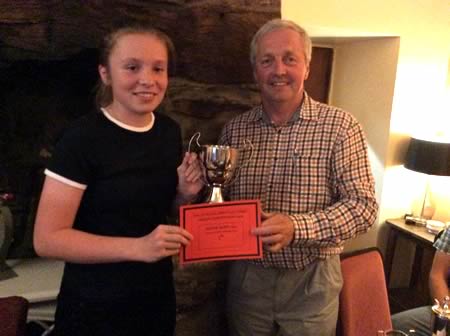 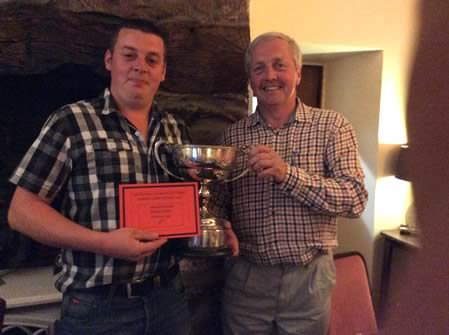 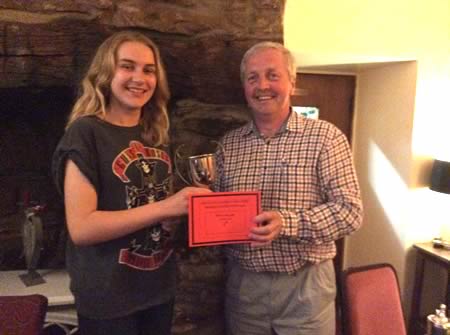 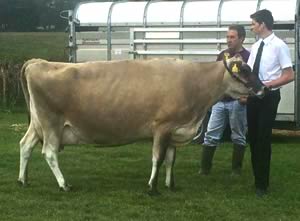 Rhys Jones & Dylan Davies, Salfach Jerseys with winning Dry Cow Wellhead Duaiseor Marie, almost 11 years old, due with her 9th calf and 9 years after she was last at the show, when she won Champion calf.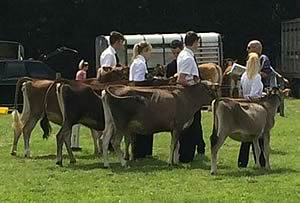 Maiden/In-calf class line-up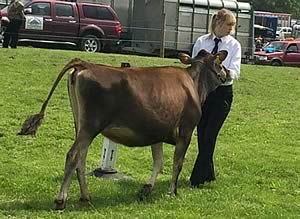 Maiden/In-calf class entry from Felin Jerseys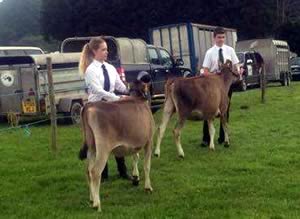 Senior Handler Class
Awen Jones & Dylan Davies, Salfach Jerseys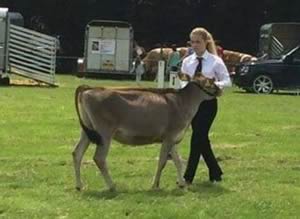 Awen Jones, Salfach Jerseys, Champion Handler,
with Salfach Joel Kara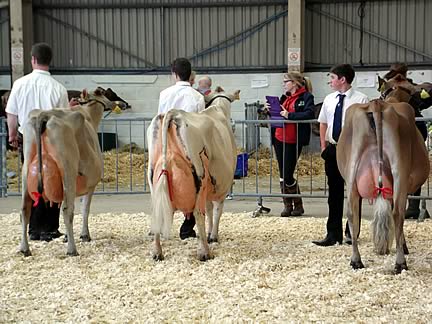 The overall Champion at the Dragon Jerseyfest was Erie Reagan Plait from Erie Jerseys. Reserve champion was Glanmor Sabor Phlox from The Cox Family, honourable mention was owned by Erie Jerseys, Starlet Jerseys & Ben Baker with Erie Greatness Blondette. The show was judged by Lindsay Fleming from Potterswalls Jerseys.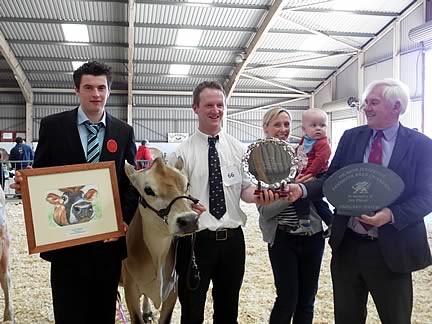 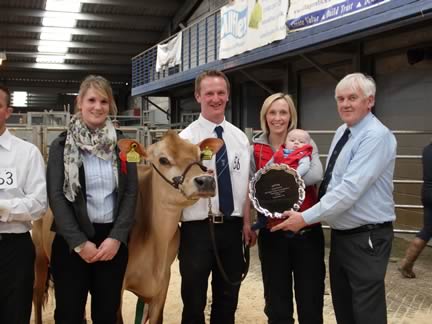 Team Erie with champion cow Erie Baywatch Grove- Sponsors Molevalley Farmers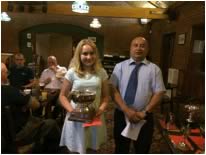 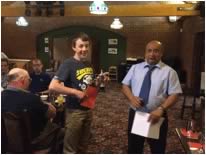 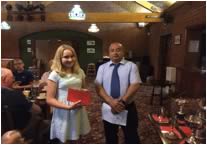 Tanwen Cox accepting the Pauls & White Cup on behalf of Glanmor Jerseys for Large Herd with Judge, Tony HackIwan Jones of Salfach Jerseys accepting the Spoonhill Cup for the winning Small Herd with judge, Tony Hack.Tanwen Cox, Whitefire Jerseys accepting the Gaylow Cup for the Maiden Herd.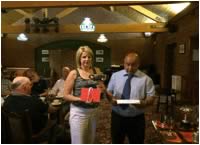 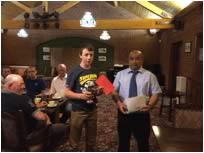 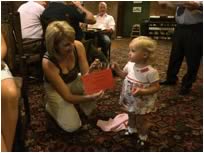 Nicola Evans of Nicel Jerseys receiving the BOCM Cup for Home Bred Junior Progeny Group.Iwan Jones of Salfach Jerseys with the Pennyworld & Surelike Cup for Best Heifer Born 2013.Sophie Carpenter & Nicola Evans of Nicel Jerseys with the Lowther Cup for the Best Home Bred Youngstock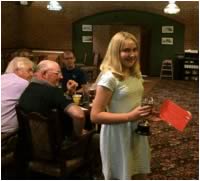 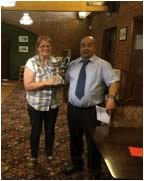 Tanwen Cox of Glanmor Jerseys with the Llanllyr Cup for Best BullHelen Carpenter receiving the Gorwyn Cup for Production Inspection on behalf of Nicel Jerseys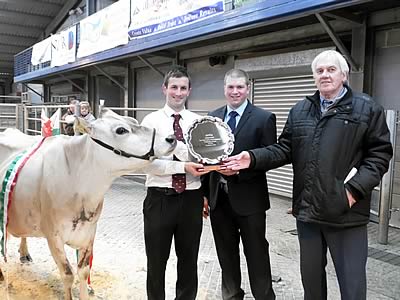 Barrie Evans, Molevalley Farmers, presenting the Molevalley Trophy for Champion Cow to Steven John, Glanmor Jerseys, with Matt Pye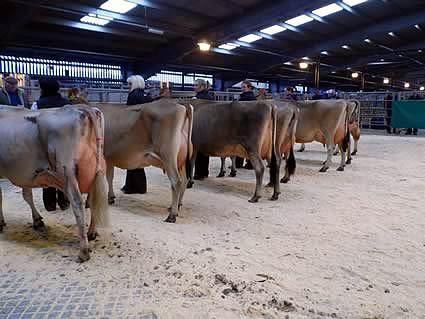 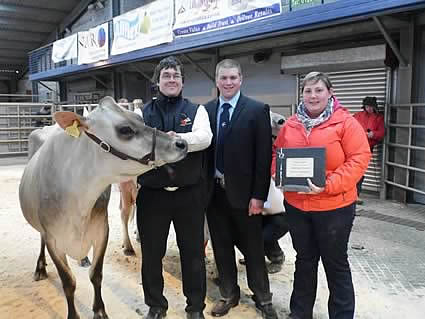 Rhiannydd Evans of Rhiger Jerseys presenting James Evans with the Rhiger & Carps Trophy for the Reserve Champion Cow, with Matt Pye, Judge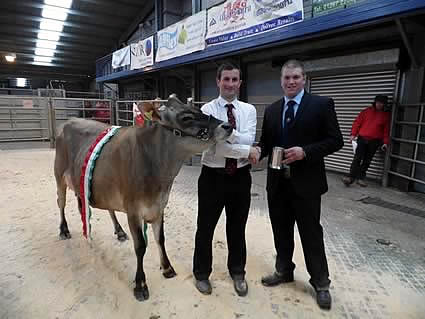 Judge, Matt Pye presenting Steven John, Glanmor Jerseys with the Bibby Tankard for the Champion Heifer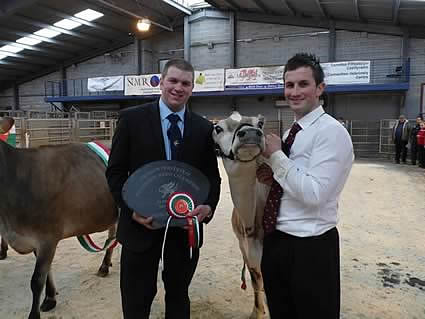 Matt Pye presenting the Freeland Trophy, in memory of Ian Plumb, for the Best Exhibitor Bred to Steven John from Glanmor Jerseys.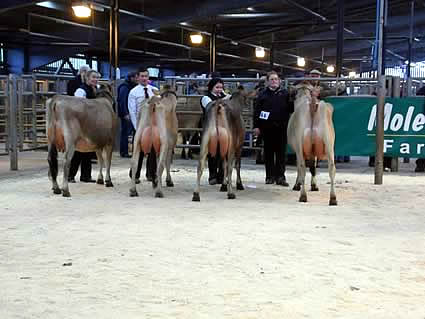 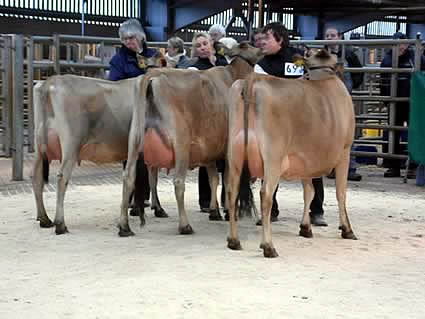 Breeders Herd winners, Glanmor Jerseys. (Tanwen Cox, Helen Cox & Steven John)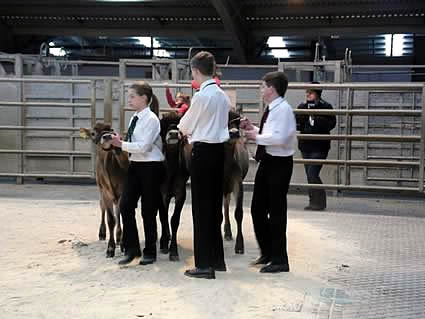 Junior Herd winners, Awen, Rhydian & Iwan Jones of Salfach Jerseys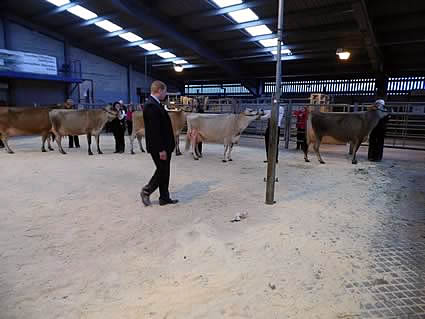 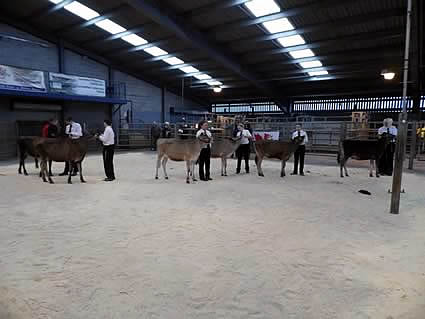 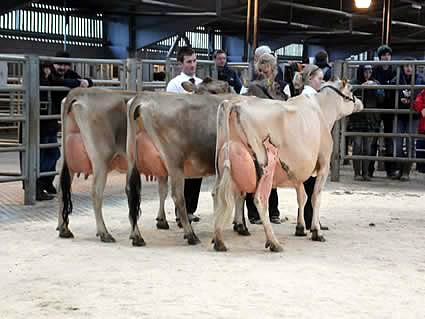 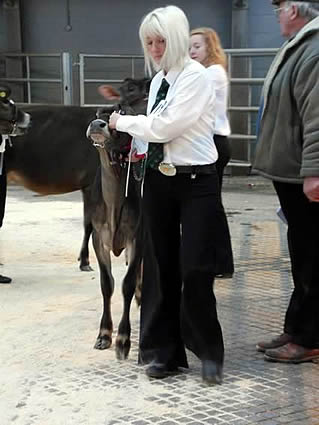 Fflur Davies, Champion Handler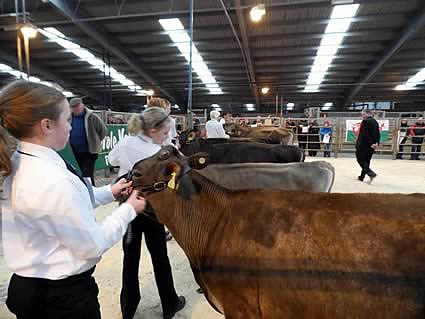 Champion Calf line-up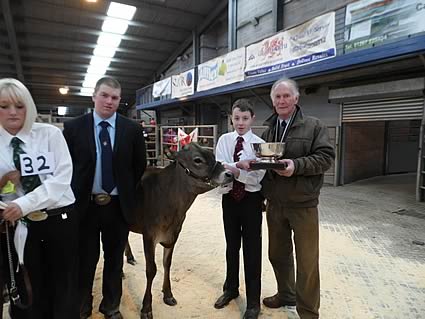 Edward Morgan, President of the Welsh & Shropshire Jersey Breeders Association presenting Iwan Jones, Salfach Jerseys with the W&SJBA Trophy for Champion Calf, with Matt Pye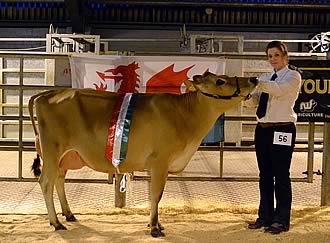 Champion Heifer - Glanmor Julian Igloo, owned by Glanmor Jerseys, with handler Jessica Hall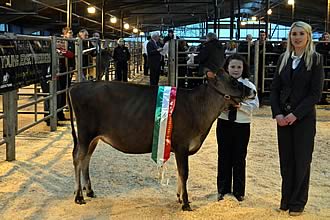 Champion Calf - Mydrim Grand Prix Louise, owned by JD Evans, with handler Elan Thomas & Judge, Miss Izzy Whittaker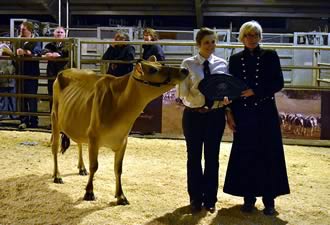 Mrs Sue Plumb presenting the 'Best Homebred' trophy in memory of her late husband, Mr Ian Plumb, who was a stalwart of the breed, to Glanmor Jerseys' Glanmor Julian Igloo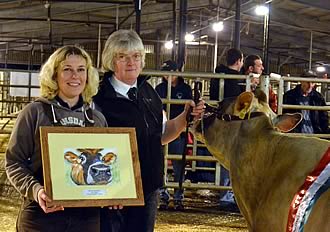 Helen Cox of Glanmor Jerseys presenting Jennifer Evans, Nicel Jerseys with the award for 'Best Udder' to Longhills Crecent Zulu, who was also Champion Cowphotos by Sophie Richards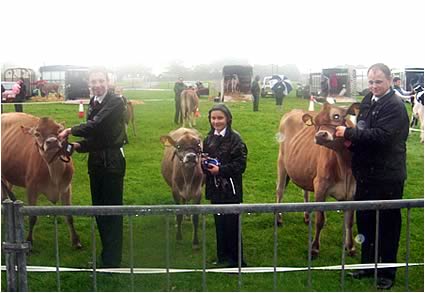 Handler Championship Winners; right – left, Mark Williams – Champion & Interbreed Champion Handler, Tanwen Cox – Reserve, Rhydian Jones – Hon. Mention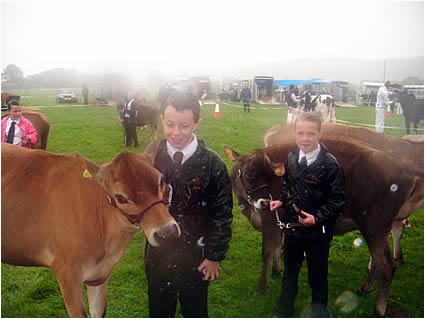 Iwan & Awen Jones – Best Turned Out Boy & Girl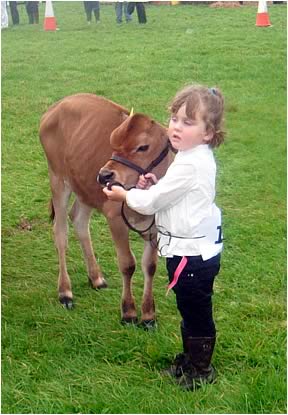 Enfys Wheeler – Youngest Handler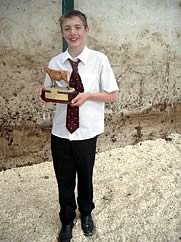 Rhydian Jones, Salfach Jerseys – Winner of the Overall Stockman’s Award at the UK Jersey Youth Weekend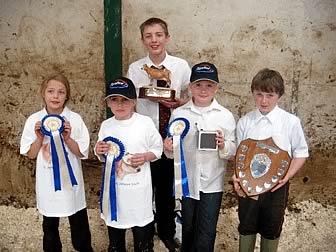 W&SYJB Members with their awards at the UK Jerseys Youth Weekend. Lt-rt; Awen Jones, Henry Cavenagh, Rhydian Jones, Gwenlais Cavenagh, William Speak.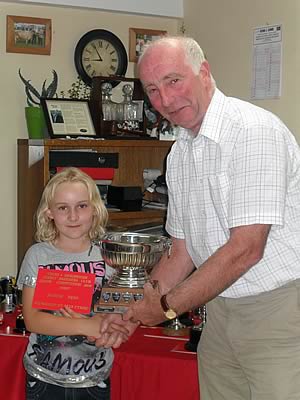 Tanwen Cox from Glanmor Jerseys being presented with the Pauls & White Cup by Mr Colin Jones, Judge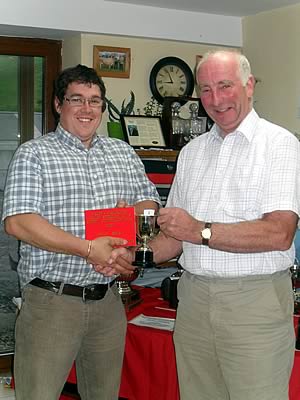 James Evans, Mydrim Jersey receiving one of the numerous cups he won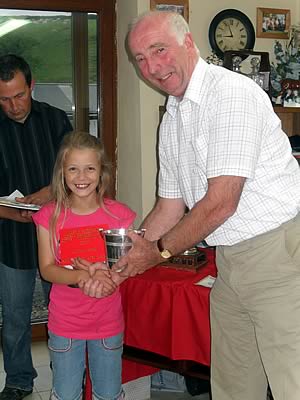 Awen Jones from Salfach Jersey receiving the Gaylow Cup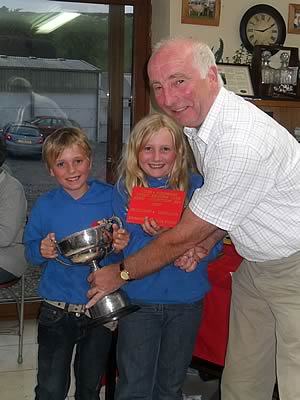 Henry & Gwenlais Cavenagh from the Gwenlas Herd, winners of the Gorwyn CupClass 1Large Herd (3) – The Longmynd Cup1st – Plowden2nd – Blodwell3rd – LongmyndMedium Herd (4) – The Pauls & White Cup1st – Glanmor2nd – Nicel3rd – Gwenlas4th – PhilmorSmall Herd (4) – The Spoonhill Cup1st – Mydrim2nd – Starlight3rd – Salfach4th – HillhoathClass 2Maiden Herd - The Gaylow Cup1st – SalfachClass 3Senior Progeny Group (5) – The Grayswood Cup1st – Glanmor – Valleystream Julian2nd – Gwenlas – Sooner Centurion3rd – Philmor – Rock Ella Remake4th – Nicel – Q Zik5th – Salfach – Tregibby RomeoClass 4Junior Progeny Group (7) – The BOCM Cup1st – Mydrim – Rock Ella Remake2nd – Salfach – Pine Haven Senior3rd – Nicel – Grahmar Future Tonic4th – Philmor – Woodstock Lexington5th – Philmor – Family Hill SignatureClass 5Progeny Group by a UK Bull (5) – The Daimar Cup1st – Glanmor – Glanmor Flyers Jumbo Jet2nd – Nicel – Mydrim Remake Grandslam3rd – Philmor – Philmor Compo4th – Nicel – Llan Lester Highwayman5th – Salfach – Tregibby RomeoClass 6Home Bred Cow (12) – The Berwick Cup1st – Mydrim – Mydrim Vindication Louise2nd – Glanmor – Glanmor Ring Florrie3rd – Glanmor – Glanmor Julian Wishful4th – Gwenlas – Gwenlas Centurion Triumph= 5th – Blodwell – Blodwell Ringmaster Joy- Salfach – Salfach Ringmaster TwtsClass 7Home Bred Heifer in Milk (12) – The Ellerdine Cup1st – Glanmor – Glanmor Julian Minstral2nd – Starlight – Starlight Remake Daffoldil= 3rd – Blodwell – Blodwell Vindication JaneMydrim – Mydrim Excitation Sandy= 5th – Gwenlas – Gwenlas Iatola Erica LouiseBlodwell – Blodwell Futurity FocusHillhoath – Hillhoath Sargent JinglePhilmor – Philmor Signature RoseClass 8Home Bred Youngstock (10) – The Lowther Cup1st – Gwenlas2nd – Plowden= 3rd – LongmyndMydrim5th – SalfachClass 9Dam & Daughter (10) – The Distingue Cup1st – Mydrim – Regal Louise/Vindication Louise2nd – Glanmor – Style Fimble/Ring Florrie3rd – Hillhoath – Sambo Jingle/Sargent Jingle4th – Gwenlas – Cent Triumph/Hallmark Triumph= 5th – Starlight – Remake Daffodil/Julian DaffodilPhilmor – Glanmor Romeo Marmalade/ Philmor Julian MarmaladeClass 10Home Bred Heifer born in 2009 (8) – The Pennyworld & Surelike Cup1st – Blodwell – Blodwell Exciting Unicolour2nd – Futuredreams – Futuredreams Ringmaster Tracey= 3rd – Mydrim – Mydrim Sargent SandySalfach – Salfach Ringmaster Paris= 5th – Hillhoath – Hillhoath Jamaica BlossomPhilmor – Philmor Iatola ClaireClass 11Bull (3) – The Llanllyr Cup1st – Glanmor – Glanmor Julian Mr Frosty2nd – Glanmor – Glanmor Saber Xenon3rd – Philmor – Philmor BlossmanClass 12Production & Inspection ( 9) – The Gorwyn Cup1st – Gwenlas - Gwenlas Cent Nougat2nd – Gwenlas - Gwenlas Cent Flora3rd – Salfach - Salfach Ringmaster Twts4th – Glanmor - Glanmor Julian Wishful5th – Salfach – Churcham Valley Dawish 2Class 13Judge’s Prize – The Moorish CupMydrim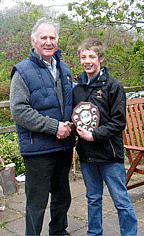 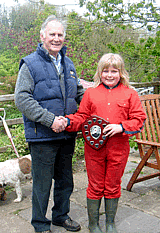 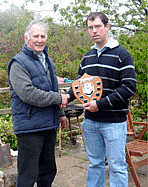 Rhydian Jones, Salfach – Intermediate winner with Mr Edward Morgan, Judge.Melissa Fletcher, Clover Hill – Junior winner with Mr Edward Morgan, Judge.Phil Morgan, Philmor – winner of the senior Stock Judging Competition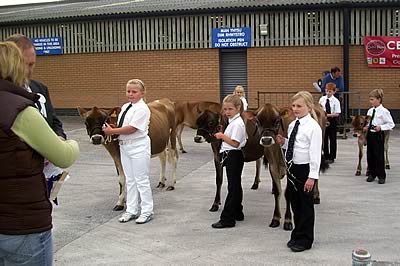 Novice Handler Line-up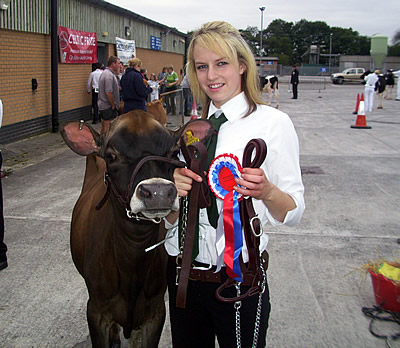 Champion Handler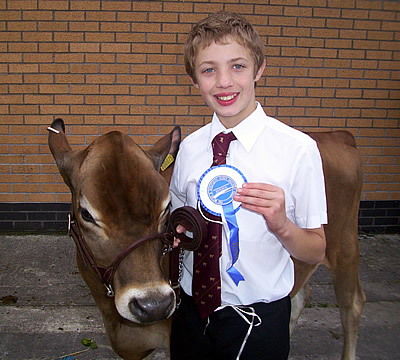 Reserve Champion Handler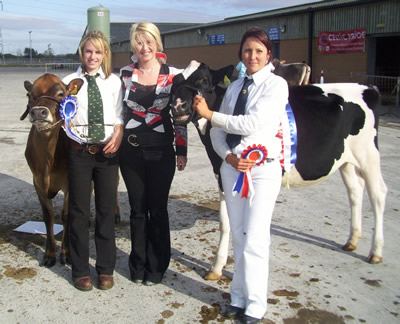 Interbreed Champion & Reserve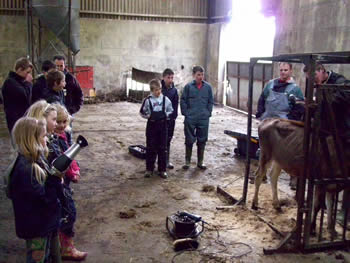 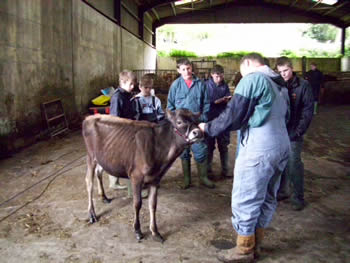 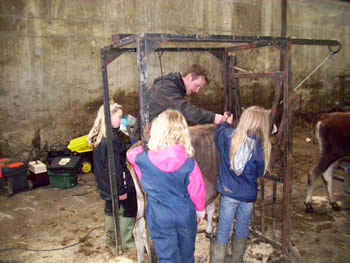 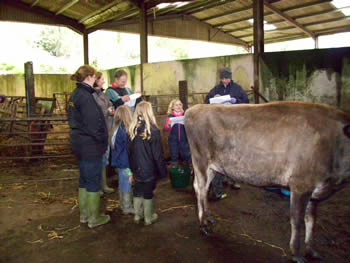 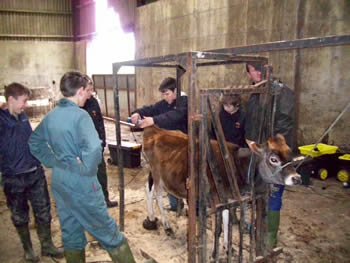 